                                                                              Приложение к Постановлению                                                                              администрации Красноармейского                                                                              муниципального района                                                                              Саратовской области                                                                              от 12.07.2018 г. № 462Требования к внешнему виду вывесок размещаемых на территории муниципального образования город Красноармейск Красноармейского муниципального района Саратовской областиОсновные определения:1.1 Вывеска — конструкция в объемном или плоском исполнении, расположенная на фасаде здания или рядом со входом, которая информирует об организации или предприятии, находящемся внутри здания. Вывеска выполняет две функции, это подача информации и реклама.Согласно Федеральному закону "О рекламе" от 13.03.2006 N 38-ФЗ о рекламе, вывески рекламой не являются, но необходимо учитывать:Вывеска не относится к рекламе, если на ней указан род деятельности компании в месте ее нахождения ("Магазин", "Фотостудия", "Пошив одежды" и т.п.).Если на вывеске указываются товары, услуги, содержатся рекламные призывы, Федеральный закон считает ее рекламой.Размещение названия организации в месте ее расположения, необходимое для ее идентификации, рекламой не является. Закон о защите прав потребителей признает такую информацию необходимой. Но при этом, там не должны быть указаны товары и услуги!Оформление входа с помощью светодинамических устройств (световых коробов, светящихся знаков, гирлянд и других) не будет считаться рекламой, если оно не вмещает информацию об объектах рекламирования (роде деятельности, товарах или услугах). Если же вывеска содержит информацию, целью которой является привлечение внимания прохожих к данному предприятию, она будет рассматриваться как реклама.Если здание находится на пересечении улиц, допускается размещение вывесок у каждого входа в здание, а также на каждом фасаде здания. Но вывеска в этом случае должна служить только для идентификации, но никак не рекламным плакатом.Размещение вывески внутри помещения не ограничивается никакими нормами. Вывеска на наружной поверхности здания не может быть помещена выше первого этажа. В случае расположения компании выше первого этажа, допускается размещение вывески на том этаже, где находится помещение компании, но только непосредственно у входа в это помещение.1.2 Тип вывесок, использованный в муниципальном образовании города Красноармейска Красноармейского муниципального района Саратовской области – световая вывеска.  Световая вывеска  – представляет собой рамную, чаще всего прямоугольную конструкцию, лицевая часть которой является рекламным носителем. Изнутри световой короб подсвечивается в темное время суток. Виды вывесок: Плоские вывески с подложкой – подложка вывесок является фоном для информации. Подложка монтируется с уже установленными надписями или логотипом компании. Плоские вывески без подложки – Надписи состоят из отдельных букв и монтируются на плоскость фасада как отдельные элементы.Лайтбокс – это металлический короб, спереди которого находится специальная панель, пропускающая свет.Лайтбокс простых геометрических форм – представляют собой световые короба, как правило, прямоугольной формы. В качестве внутренней подсветки используются светодиоды. Рекомендуется размещать логотип, наименование компании.Лайтбокс - сложны геометрических форм –размещают фирменное наименование организации, либо логотип. В качестве внутренней подсветки также используются люминесцентные лампы или светодиоды. Рекомендуется размещать логотип, наименование компании. Панель-кронштейн — это односторонняя или двусторонняя конструкция, которая крепится к стенам домов и мачтам уличного освещения. Используется при размещении наружной рекламы. Данное изделие является разновидностью светового короба. Панель-кронштейн с подложкой – располагается перпендикулярно зданию. Информация может размещаться с обеих сторон. Рекомендуется размещать логотип, наименование компании, а также при необходимости указатель. Панель-кронштейн без подложки – располагается перпендикулярно зданию. Информация может размещаться с обеих сторон. Рекомендуется размещать логотип, наименование компании. Панель-кронштейн-общий указатель – располагается перпендикулярно зданию, рядом с арочным проемом. Рекомендуется размещать логотип, наименование компании, стрелку указатель. Плоские вывески с подложкойПлоские вывески с подложкойПлоские вывески с подложкойПлоские вывески с подложкойПлоские вывески с подложкойПлоские вывески с подложкойПлоские вывески с подложкойПлоские вывески с подложкойПлоские вывески с подложкойПлоские вывески с подложкойПлоские вывески с подложкойМаксимальная разрешенная глубина вывески: 100 мм. Следует соблюдать отступ от фасада: ≤ 25 мм. Глубина подложки: ≤ 50 мм. Ширина не должна превышать 12 метров.Максимальная разрешенная глубина вывески: 100 мм. Следует соблюдать отступ от фасада: ≤ 25 мм. Глубина подложки: ≤ 50 мм. Ширина не должна превышать 12 метров.Максимальная разрешенная глубина вывески: 100 мм. Следует соблюдать отступ от фасада: ≤ 25 мм. Глубина подложки: ≤ 50 мм. Ширина не должна превышать 12 метров.Максимальная разрешенная глубина вывески: 100 мм. Следует соблюдать отступ от фасада: ≤ 25 мм. Глубина подложки: ≤ 50 мм. Ширина не должна превышать 12 метров.Максимальная разрешенная глубина вывески: 100 мм. Следует соблюдать отступ от фасада: ≤ 25 мм. Глубина подложки: ≤ 50 мм. Ширина не должна превышать 12 метров.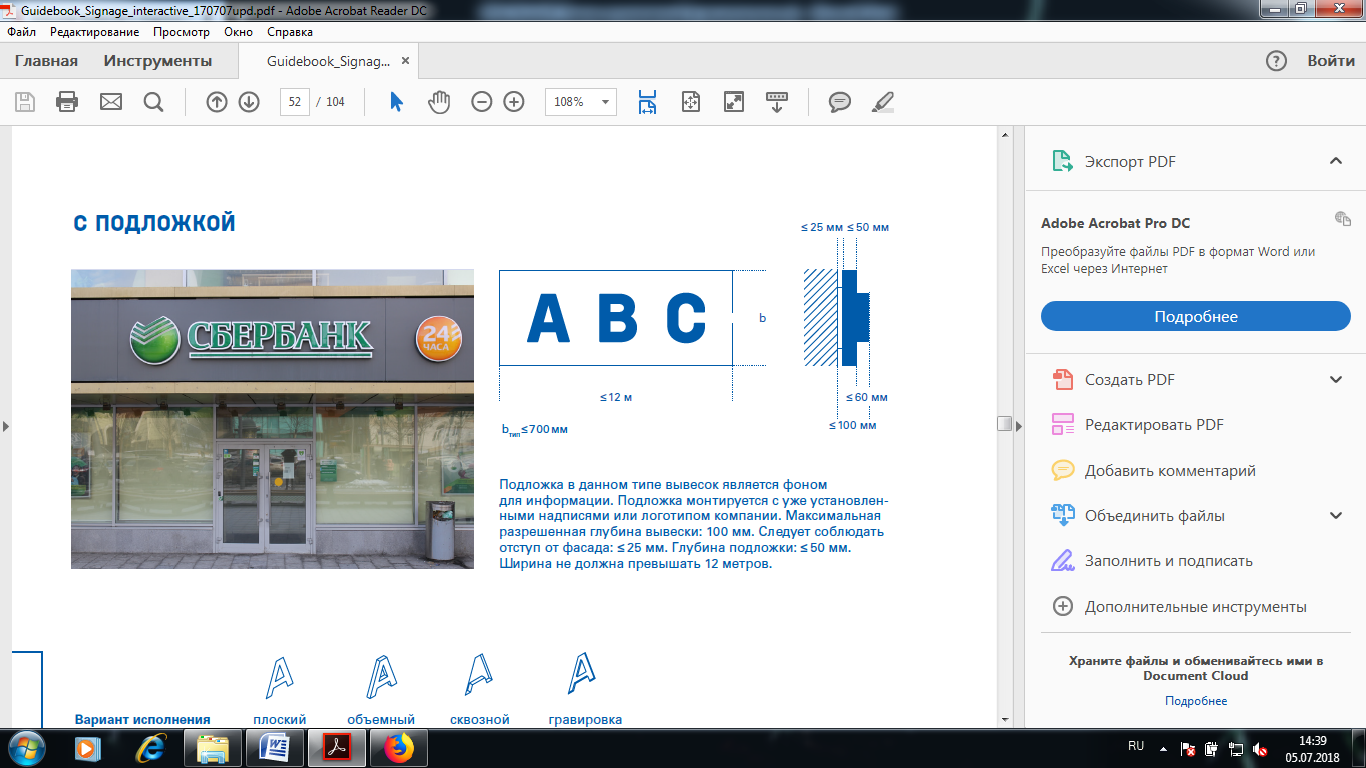 Информация Информация ЛоготипорганизацииЛоготипорганизацииЛоготипорганизацииЛоготипорганизацииФирменное наименование/коммерческое обозначениеФирменное наименование/коммерческое обозначениеФирменное наименование/коммерческое обозначениеТип услугТип услугВнешний вид 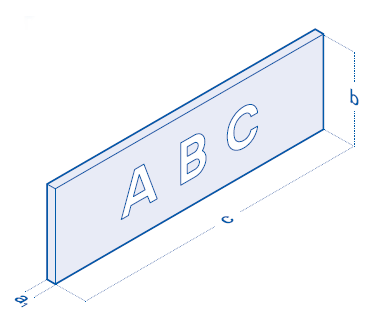 ПлоскийРазрешенные размерыa1 ≤ 50 ммbтип определяется зеленой зоной, но ≤ 700 ммc определяется зеленой зоной, но ≤ 12 мРекомендацииНаиболее предпочтительными материалами являются металл, пластик и стекло.Каждый из элементов вывески (подложка, информация) должен быть выполнен в едином цвете. ПлоскийРазрешенные размерыa1 ≤ 50 ммbтип определяется зеленой зоной, но ≤ 700 ммc определяется зеленой зоной, но ≤ 12 мРекомендацииНаиболее предпочтительными материалами являются металл, пластик и стекло.Каждый из элементов вывески (подложка, информация) должен быть выполнен в едином цвете. ПлоскийРазрешенные размерыa1 ≤ 50 ммbтип определяется зеленой зоной, но ≤ 700 ммc определяется зеленой зоной, но ≤ 12 мРекомендацииНаиболее предпочтительными материалами являются металл, пластик и стекло.Каждый из элементов вывески (подложка, информация) должен быть выполнен в едином цвете. 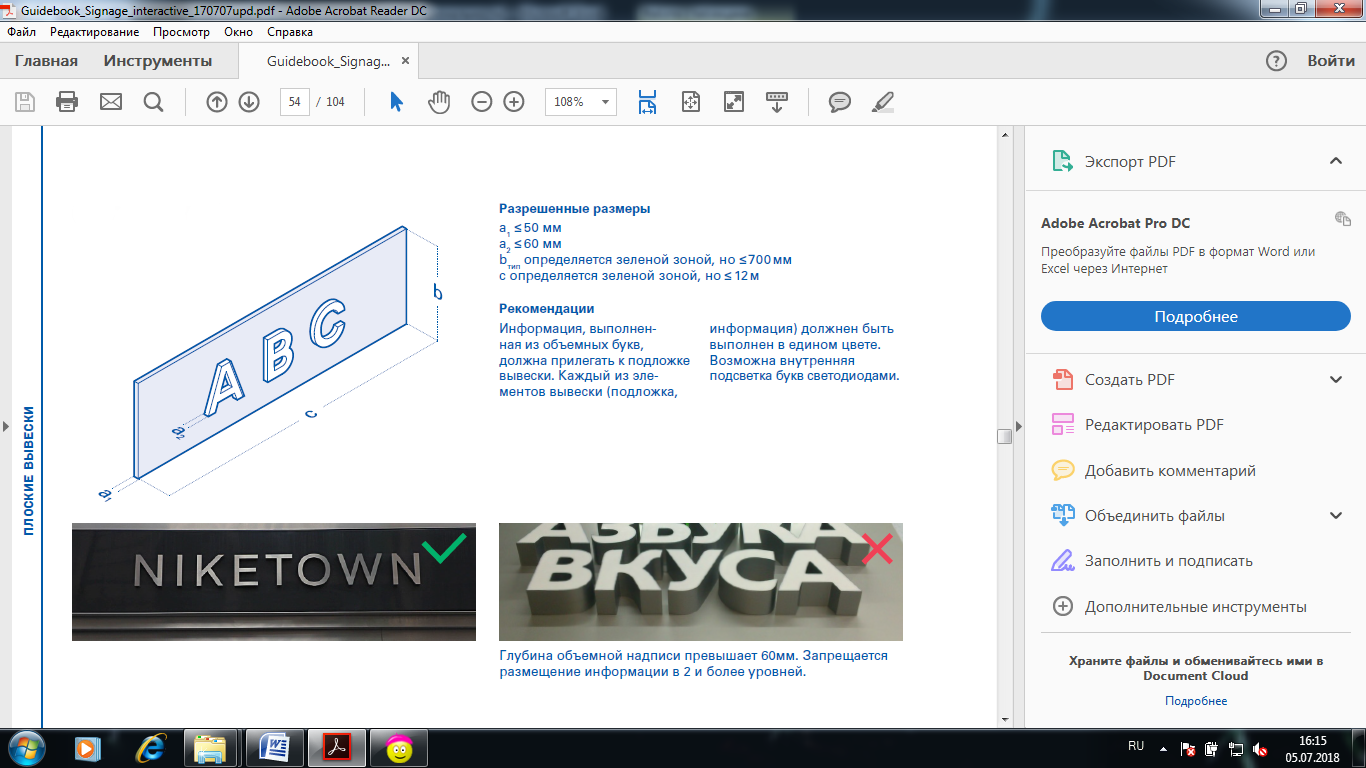 ОбъемныйРазрешенные размерыa1 ≤ 50 ммa2 ≤ 60 ммbтип определяется зеленой зоной, но ≤ 700 ммc определяется зеленой зоной, но ≤ 12 мРекомендацииИнформация, выполненная из объемных букв, должна прилегать к подложкевывески. Каждый из элементов вывески (подложка, информация) должен бытьвыполнен в едином цвете.ОбъемныйРазрешенные размерыa1 ≤ 50 ммa2 ≤ 60 ммbтип определяется зеленой зоной, но ≤ 700 ммc определяется зеленой зоной, но ≤ 12 мРекомендацииИнформация, выполненная из объемных букв, должна прилегать к подложкевывески. Каждый из элементов вывески (подложка, информация) должен бытьвыполнен в едином цвете.ОбъемныйРазрешенные размерыa1 ≤ 50 ммa2 ≤ 60 ммbтип определяется зеленой зоной, но ≤ 700 ммc определяется зеленой зоной, но ≤ 12 мРекомендацииИнформация, выполненная из объемных букв, должна прилегать к подложкевывески. Каждый из элементов вывески (подложка, информация) должен бытьвыполнен в едином цвете.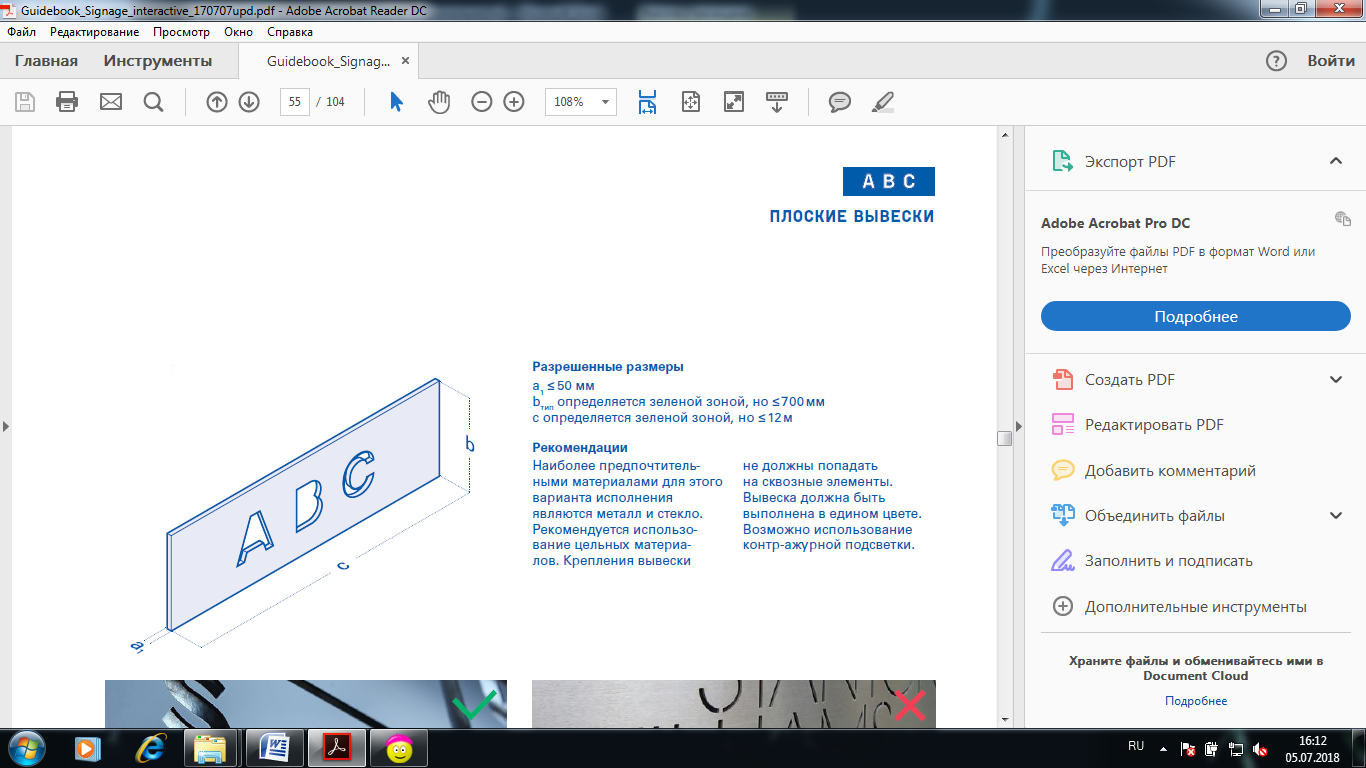 СквознойРазрешенные размерыa1 ≤ 50 ммbтип определяется зеленой зоной, но ≤ 700 ммc определяется зеленой зоной, но ≤ 12 мРекомендацииНаиболее предпочтительными материалами для этого варианта исполнения являются металл и стекло. Рекомендуется использование цельных материалов. Крепления вывескине должны попадатьна сквозные элементы.Вывеска должна бытьвыполнена в едином цвете. СквознойРазрешенные размерыa1 ≤ 50 ммbтип определяется зеленой зоной, но ≤ 700 ммc определяется зеленой зоной, но ≤ 12 мРекомендацииНаиболее предпочтительными материалами для этого варианта исполнения являются металл и стекло. Рекомендуется использование цельных материалов. Крепления вывескине должны попадатьна сквозные элементы.Вывеска должна бытьвыполнена в едином цвете. СквознойРазрешенные размерыa1 ≤ 50 ммbтип определяется зеленой зоной, но ≤ 700 ммc определяется зеленой зоной, но ≤ 12 мРекомендацииНаиболее предпочтительными материалами для этого варианта исполнения являются металл и стекло. Рекомендуется использование цельных материалов. Крепления вывескине должны попадатьна сквозные элементы.Вывеска должна бытьвыполнена в едином цвете. 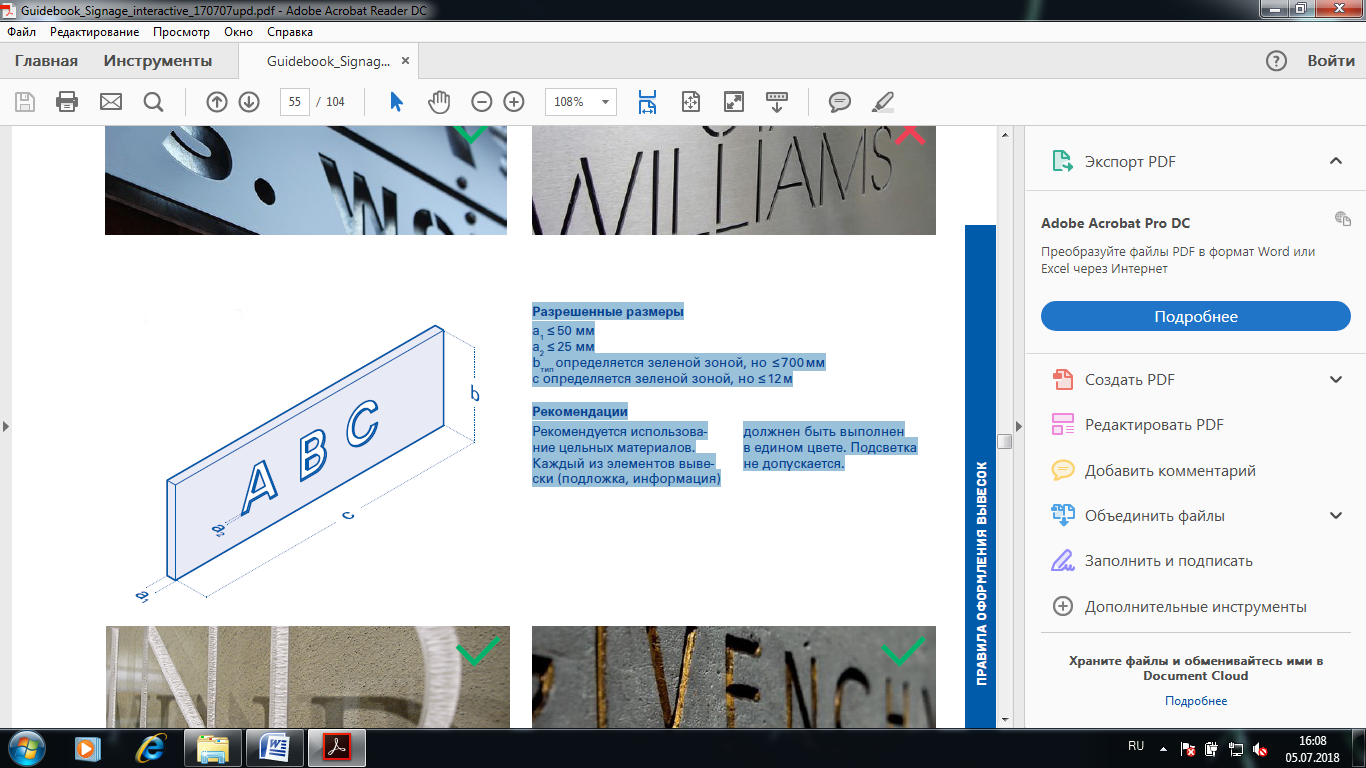 ГравировкаРазрешенные размерыa1 ≤ 50 ммa2 ≤ 25 ммbтип определяется зеленой зоной, но ≤ 700 ммc определяется зеленой зоной, но ≤ 12 мРекомендацииРекомендуется использование цельных материалов. Каждый из элементов вывески (подложка, информация)должен быть выполненв едином цвете. МатериалМеталлМеталлМеталлПластикПластикПластикСтеклоСтеклоСтеклоКомпозитПодсветкаПодсветкаПодсветкаКонтр-ажурнаяКонтр-ажурнаяКонтр-ажурнаяКонтр-ажурнаяКонтр-ажурнаяВнутренняяВнутренняяВнутренняяЦвет Цвет Цвет МонохромныйМонохромныйМонохромныйМонохромныйМонохромныйЦветнойЦветнойЦветнойПлоские вывески с подложкойПлоские вывески с подложкойПлоские вывески с подложкойПлоские вывески с подложкойПлоские вывески с подложкойПлоские вывески с подложкойПлоские вывески с подложкойПлоские вывески с подложкойПлоские вывески с подложкойПлоские вывески с подложкойПлоские вывески с подложкойПлоские вывески с подложкойПлоские вывески с подложкойМаксимальная разрешенная глубина вывески: 100 мм. Следует соблюдать отступ от фасада: ≤ 50 мм. Глубина подложки: ≤ 60 мм. Ширина не должна превышать 12 метров.Максимальная разрешенная глубина вывески: 100 мм. Следует соблюдать отступ от фасада: ≤ 50 мм. Глубина подложки: ≤ 60 мм. Ширина не должна превышать 12 метров.Максимальная разрешенная глубина вывески: 100 мм. Следует соблюдать отступ от фасада: ≤ 50 мм. Глубина подложки: ≤ 60 мм. Ширина не должна превышать 12 метров.Максимальная разрешенная глубина вывески: 100 мм. Следует соблюдать отступ от фасада: ≤ 50 мм. Глубина подложки: ≤ 60 мм. Ширина не должна превышать 12 метров.Максимальная разрешенная глубина вывески: 100 мм. Следует соблюдать отступ от фасада: ≤ 50 мм. Глубина подложки: ≤ 60 мм. Ширина не должна превышать 12 метров.Максимальная разрешенная глубина вывески: 100 мм. Следует соблюдать отступ от фасада: ≤ 50 мм. Глубина подложки: ≤ 60 мм. Ширина не должна превышать 12 метров.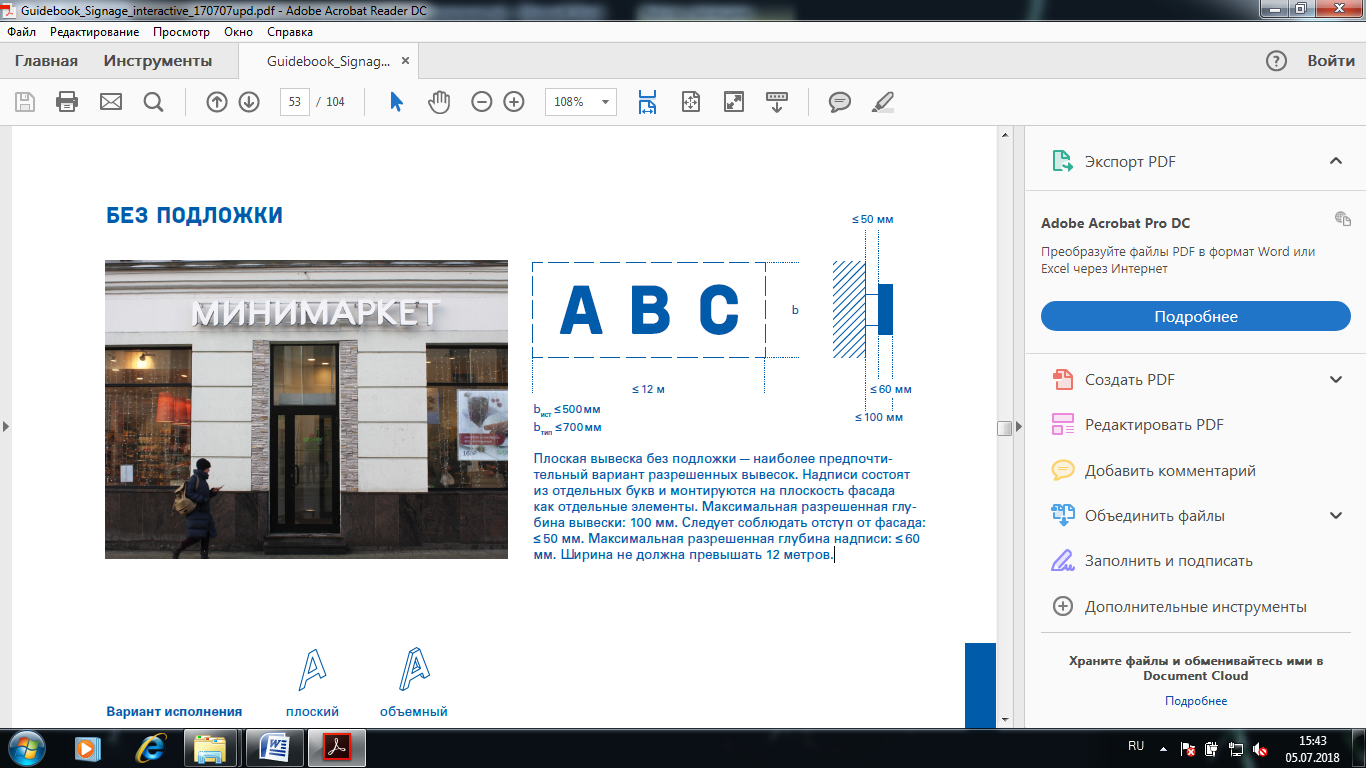 ИнформацияИнформацияИнформацияЛоготипорганизацииЛоготипорганизацииЛоготипорганизацииЛоготипорганизацииФирменное наименование/коммерческое обозначениеФирменное наименование/коммерческое обозначениеФирменное наименование/коммерческое обозначениеФирменное наименование/коммерческое обозначениеФирменное наименование/коммерческое обозначениеТип услугВнешний вид 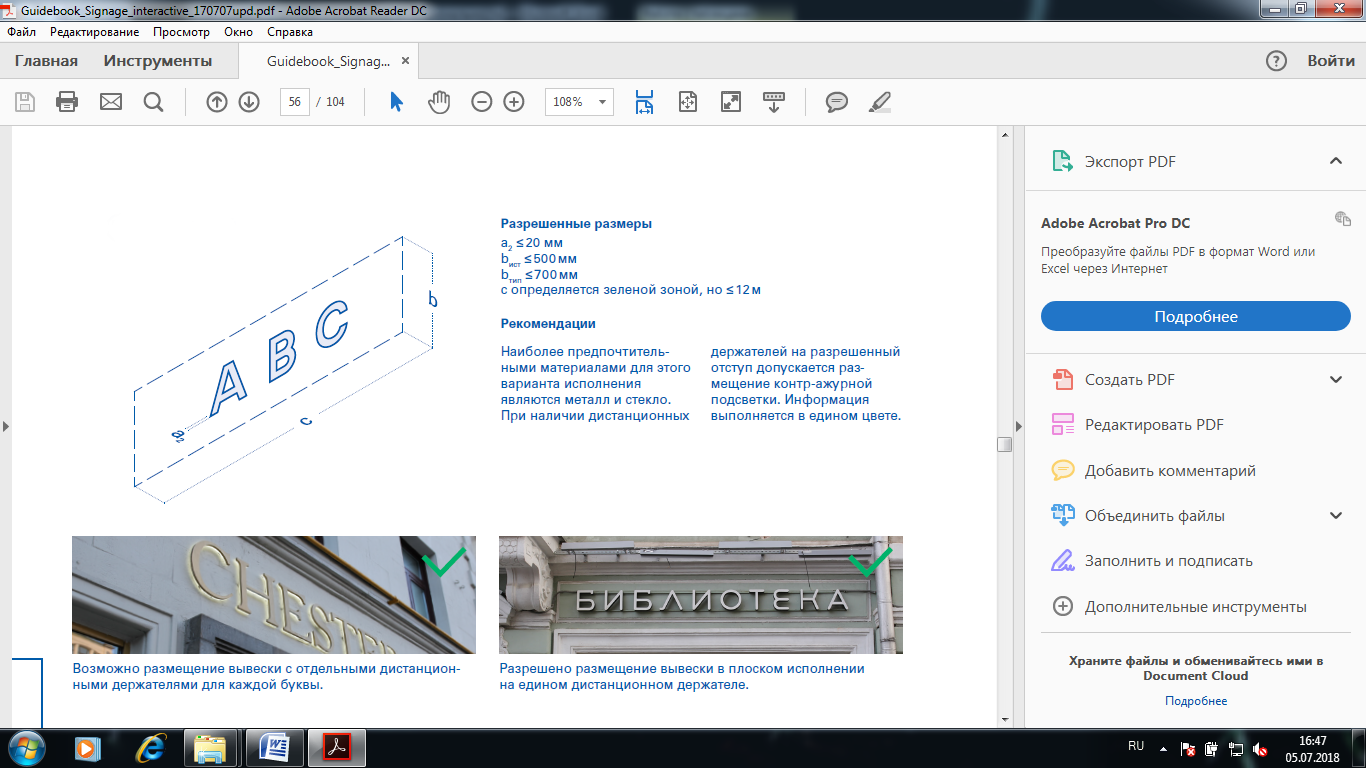 ПлоскийРазрешенные размерыa2 ≤ 20 ммbист ≤ 500 ммbтип ≤ 700 ммc определяется зеленой зоной, но ≤ 12 мРекомендацииНадписи могут быть произведены из металла, пластика или стекла. Не рекомендуется использование дерева, камня и полистирола. Объемные надписи следует исполнять в едином цвете.ПлоскийРазрешенные размерыa2 ≤ 20 ммbист ≤ 500 ммbтип ≤ 700 ммc определяется зеленой зоной, но ≤ 12 мРекомендацииНадписи могут быть произведены из металла, пластика или стекла. Не рекомендуется использование дерева, камня и полистирола. Объемные надписи следует исполнять в едином цвете.ПлоскийРазрешенные размерыa2 ≤ 20 ммbист ≤ 500 ммbтип ≤ 700 ммc определяется зеленой зоной, но ≤ 12 мРекомендацииНадписи могут быть произведены из металла, пластика или стекла. Не рекомендуется использование дерева, камня и полистирола. Объемные надписи следует исполнять в едином цвете.ПлоскийРазрешенные размерыa2 ≤ 20 ммbист ≤ 500 ммbтип ≤ 700 ммc определяется зеленой зоной, но ≤ 12 мРекомендацииНадписи могут быть произведены из металла, пластика или стекла. Не рекомендуется использование дерева, камня и полистирола. Объемные надписи следует исполнять в едином цвете.ПлоскийРазрешенные размерыa2 ≤ 20 ммbист ≤ 500 ммbтип ≤ 700 ммc определяется зеленой зоной, но ≤ 12 мРекомендацииНадписи могут быть произведены из металла, пластика или стекла. Не рекомендуется использование дерева, камня и полистирола. Объемные надписи следует исполнять в едином цвете.ПлоскийРазрешенные размерыa2 ≤ 20 ммbист ≤ 500 ммbтип ≤ 700 ммc определяется зеленой зоной, но ≤ 12 мРекомендацииНадписи могут быть произведены из металла, пластика или стекла. Не рекомендуется использование дерева, камня и полистирола. Объемные надписи следует исполнять в едином цвете.ПлоскийРазрешенные размерыa2 ≤ 20 ммbист ≤ 500 ммbтип ≤ 700 ммc определяется зеленой зоной, но ≤ 12 мРекомендацииНадписи могут быть произведены из металла, пластика или стекла. Не рекомендуется использование дерева, камня и полистирола. Объемные надписи следует исполнять в едином цвете.ПлоскийРазрешенные размерыa2 ≤ 20 ммbист ≤ 500 ммbтип ≤ 700 ммc определяется зеленой зоной, но ≤ 12 мРекомендацииНадписи могут быть произведены из металла, пластика или стекла. Не рекомендуется использование дерева, камня и полистирола. Объемные надписи следует исполнять в едином цвете.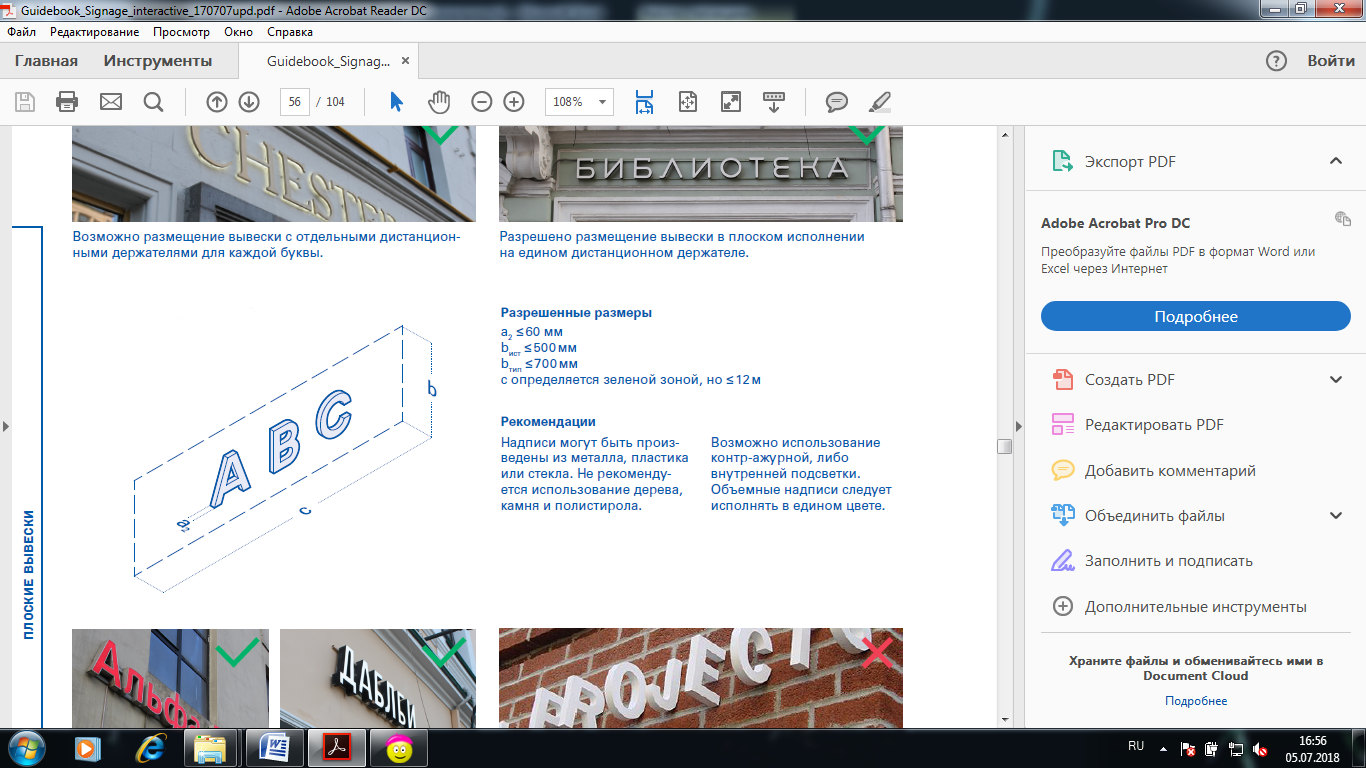 ОбъемныйРазрешенные размерыa2 ≤ 60 ммbист ≤ 500 ммbтип ≤ 700 ммc определяется зеленой зоной, но ≤ 12 мРекомендацииНадписи могут быть произведены из металла, пластика или стекла. Не рекомендуется использование дерева, камня и полистирола. Объемные надписи следует исполнять в едином цвете.ОбъемныйРазрешенные размерыa2 ≤ 60 ммbист ≤ 500 ммbтип ≤ 700 ммc определяется зеленой зоной, но ≤ 12 мРекомендацииНадписи могут быть произведены из металла, пластика или стекла. Не рекомендуется использование дерева, камня и полистирола. Объемные надписи следует исполнять в едином цвете.ОбъемныйРазрешенные размерыa2 ≤ 60 ммbист ≤ 500 ммbтип ≤ 700 ммc определяется зеленой зоной, но ≤ 12 мРекомендацииНадписи могут быть произведены из металла, пластика или стекла. Не рекомендуется использование дерева, камня и полистирола. Объемные надписи следует исполнять в едином цвете.ОбъемныйРазрешенные размерыa2 ≤ 60 ммbист ≤ 500 ммbтип ≤ 700 ммc определяется зеленой зоной, но ≤ 12 мРекомендацииНадписи могут быть произведены из металла, пластика или стекла. Не рекомендуется использование дерева, камня и полистирола. Объемные надписи следует исполнять в едином цвете.МатериалМатериалМеталлМеталлМеталлПластикПластикПластикСтеклоСтеклоСтеклоКомпозитКомпозитПодсветкаПодсветкаПодсветкаПодсветкаКонтр-ажурнаяКонтр-ажурнаяКонтр-ажурнаяКонтр-ажурнаяКонтр-ажурнаяКонтр-ажурнаяВнутренняяВнутренняяВнутренняяЦвет Цвет Цвет Цвет МонохромныйМонохромныйМонохромныйМонохромныйМонохромныйМонохромныйЦветнойЦветнойЦветнойПростых геометрических формПростых геометрических формПростых геометрических формПростых геометрических формПростых геометрических формПростых геометрических формПростых геометрических формПростых геометрических формПростых геометрических формПростых геометрических формМаксимальная разрешенная глубина вывески: 180 мм.Ширина не должна превышать 6 м. Следует монтировать вплотную к фасаду.Максимальная разрешенная глубина вывески: 180 мм.Ширина не должна превышать 6 м. Следует монтировать вплотную к фасаду.Максимальная разрешенная глубина вывески: 180 мм.Ширина не должна превышать 6 м. Следует монтировать вплотную к фасаду.Максимальная разрешенная глубина вывески: 180 мм.Ширина не должна превышать 6 м. Следует монтировать вплотную к фасаду.Максимальная разрешенная глубина вывески: 180 мм.Ширина не должна превышать 6 м. Следует монтировать вплотную к фасаду.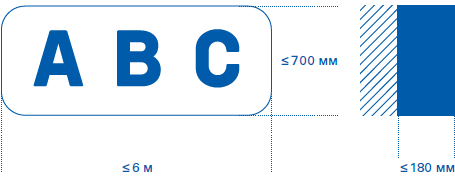 Информация Информация Информация ЛоготипорганизацииЛоготипорганизацииЛоготипорганизацииЛоготипорганизацииЛоготипорганизацииФирменное наименование/коммерческое обозначениеФирменное наименование/коммерческое обозначениеВнешний видВнешний видВнешний вид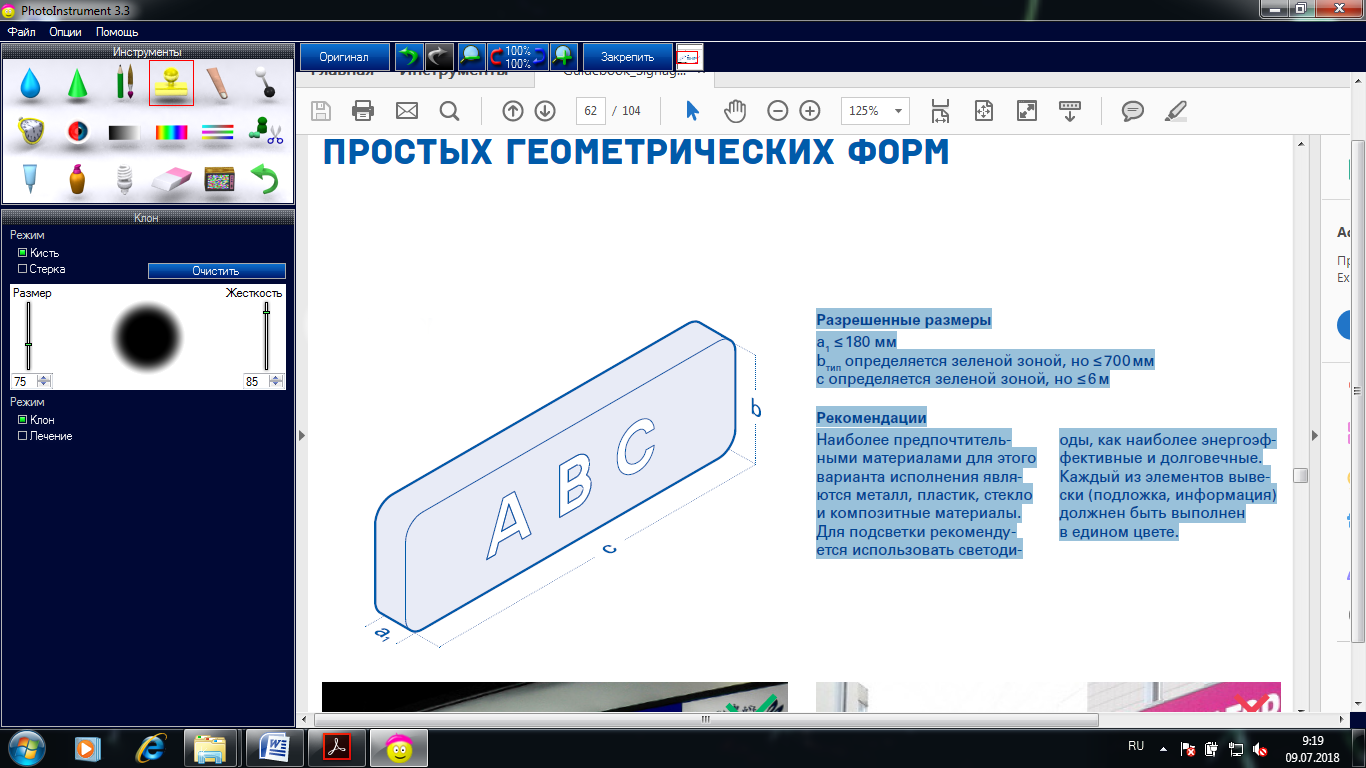 ПлоскийРазрешенные размерыa1 ≤ 180 ммbтип определяется зеленой зоной, но ≤ 700 ммc определяется зеленой зоной, но ≤ 6 мРекомендацииНаиболее предпочтительными материалами для этого варианта исполнения являются металл, пластик, стекло и композитные материалы.Каждый из элементов вывески (подложка, информация) должен быть выполнен в едином цвете.ПлоскийРазрешенные размерыa1 ≤ 180 ммbтип определяется зеленой зоной, но ≤ 700 ммc определяется зеленой зоной, но ≤ 6 мРекомендацииНаиболее предпочтительными материалами для этого варианта исполнения являются металл, пластик, стекло и композитные материалы.Каждый из элементов вывески (подложка, информация) должен быть выполнен в едином цвете.ПлоскийРазрешенные размерыa1 ≤ 180 ммbтип определяется зеленой зоной, но ≤ 700 ммc определяется зеленой зоной, но ≤ 6 мРекомендацииНаиболее предпочтительными материалами для этого варианта исполнения являются металл, пластик, стекло и композитные материалы.Каждый из элементов вывески (подложка, информация) должен быть выполнен в едином цвете.ПлоскийРазрешенные размерыa1 ≤ 180 ммbтип определяется зеленой зоной, но ≤ 700 ммc определяется зеленой зоной, но ≤ 6 мРекомендацииНаиболее предпочтительными материалами для этого варианта исполнения являются металл, пластик, стекло и композитные материалы.Каждый из элементов вывески (подложка, информация) должен быть выполнен в едином цвете.ПлоскийРазрешенные размерыa1 ≤ 180 ммbтип определяется зеленой зоной, но ≤ 700 ммc определяется зеленой зоной, но ≤ 6 мРекомендацииНаиболее предпочтительными материалами для этого варианта исполнения являются металл, пластик, стекло и композитные материалы.Каждый из элементов вывески (подложка, информация) должен быть выполнен в едином цвете.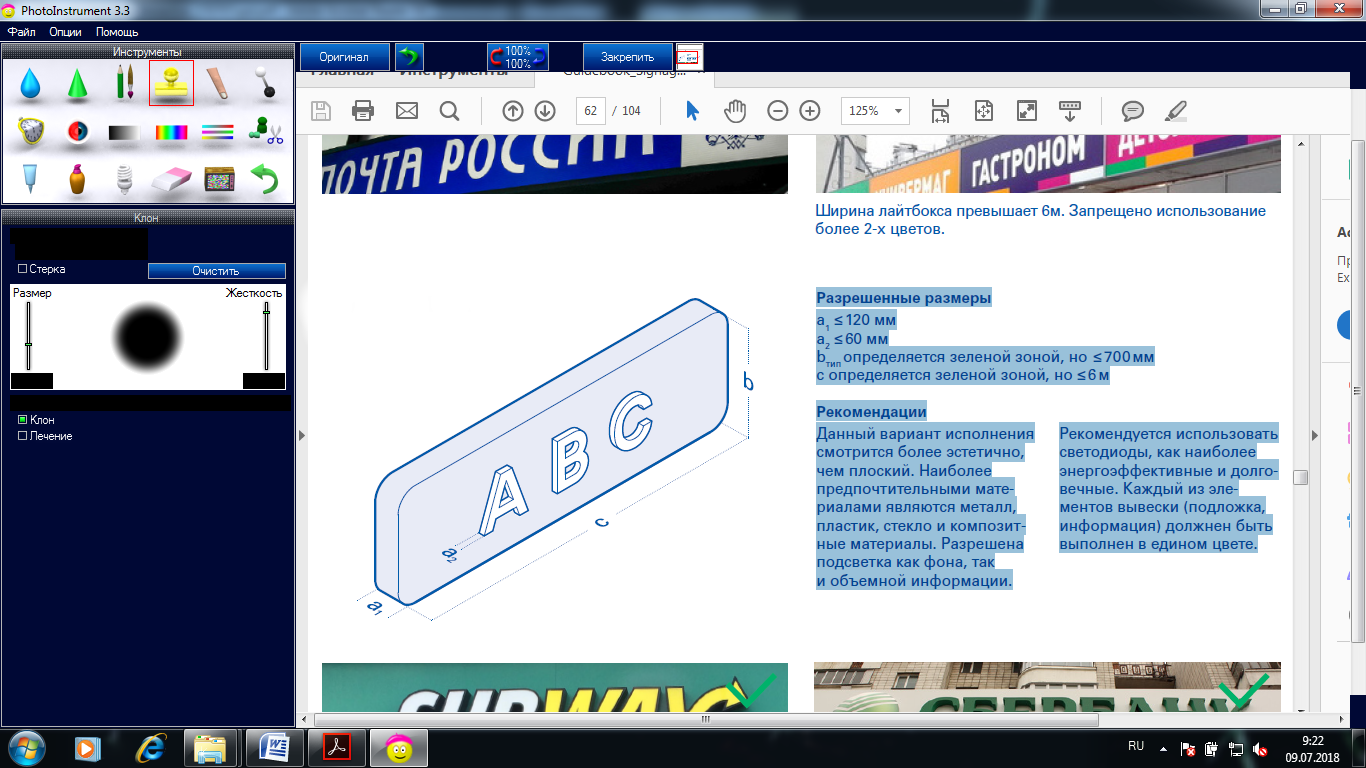 ОбъемныйРазрешенные размерыa1 ≤ 120 ммa2 ≤ 60 ммbтип определяется зеленой зоной, но ≤ 700 ммc определяется зеленой зоной, но ≤ 6 мРекомендацииДанный вариант исполнения смотрится более эстетично, чем плоский. Наиболее предпочтительными материалами являются металл, пластик, стекло и композитные материалы. Разрешенаподсветка как фона, так и объемной информации. Каждый из элементов вывески (подложка, информация) должен быть выполнен в едином цвете.ОбъемныйРазрешенные размерыa1 ≤ 120 ммa2 ≤ 60 ммbтип определяется зеленой зоной, но ≤ 700 ммc определяется зеленой зоной, но ≤ 6 мРекомендацииДанный вариант исполнения смотрится более эстетично, чем плоский. Наиболее предпочтительными материалами являются металл, пластик, стекло и композитные материалы. Разрешенаподсветка как фона, так и объемной информации. Каждый из элементов вывески (подложка, информация) должен быть выполнен в едином цвете.МатериалМеталлМеталлМеталлПластикПластикСтеклоСтеклоСтеклоКомпозитПодсветкаПодсветкаВнутренняяВнутренняяВнутренняяВнутренняяВнутренняяВнутренняяВнутренняяВнутренняяЦвет Цвет МонохромныйМонохромныйМонохромныйМонохромныйМонохромныйЦветнойЦветнойЦветнойСложных геометрических форм Сложных геометрических форм Сложных геометрических форм Сложных геометрических форм Сложных геометрических форм Сложных геометрических форм Сложных геометрических форм Сложных геометрических форм Сложных геометрических форм Сложных геометрических форм Сложных геометрических форм Максимальная разрешенная глубина вывески: 180 мм. Ширина не должна превышать 6 м.Следует монтировать вплотную к фасаду.Максимальная разрешенная глубина вывески: 180 мм. Ширина не должна превышать 6 м.Следует монтировать вплотную к фасаду.Максимальная разрешенная глубина вывески: 180 мм. Ширина не должна превышать 6 м.Следует монтировать вплотную к фасаду.Максимальная разрешенная глубина вывески: 180 мм. Ширина не должна превышать 6 м.Следует монтировать вплотную к фасаду.Максимальная разрешенная глубина вывески: 180 мм. Ширина не должна превышать 6 м.Следует монтировать вплотную к фасаду.Максимальная разрешенная глубина вывески: 180 мм. Ширина не должна превышать 6 м.Следует монтировать вплотную к фасаду.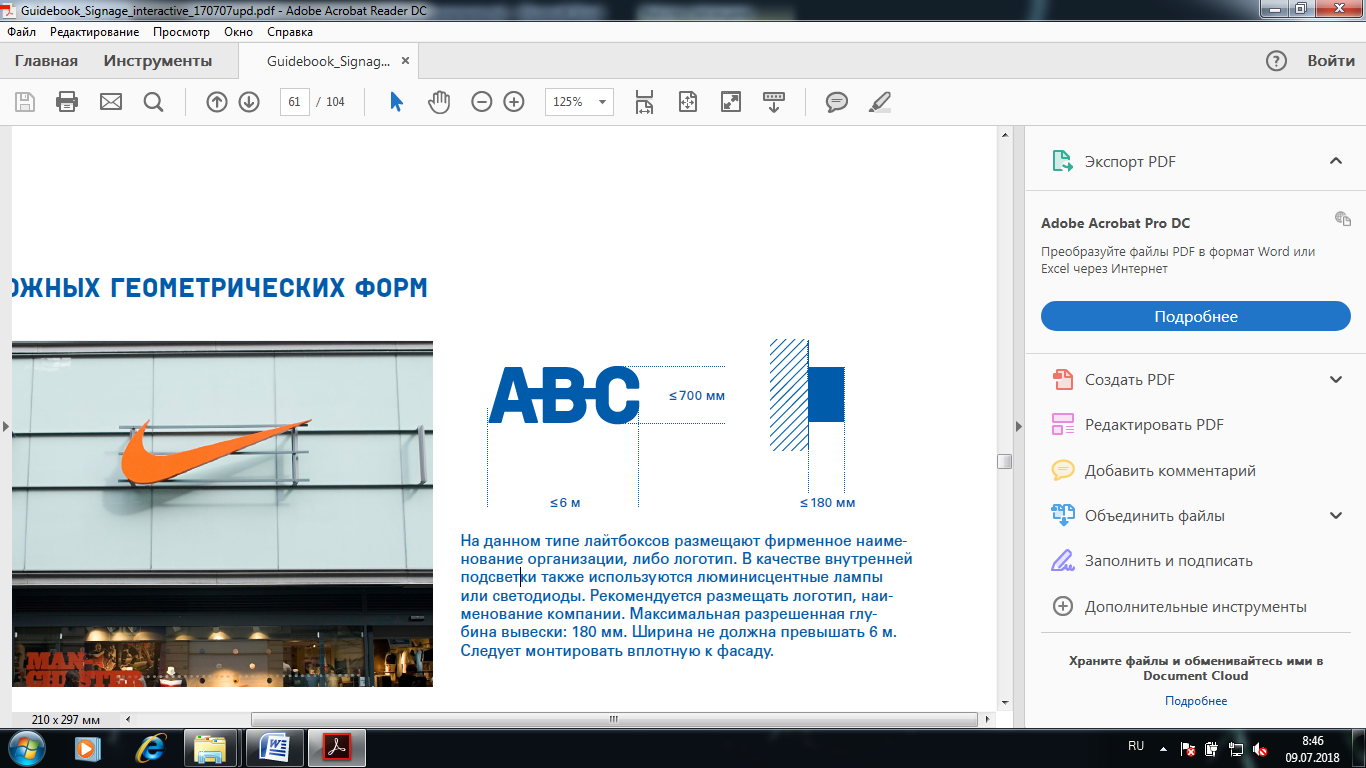 Информация Информация Информация Информация Информация ЛоготипорганизацииЛоготипорганизацииЛоготипорганизацииЛоготипорганизацииЛоготипорганизацииФирменное наименование/коммерческое обозначениеВнешний вид Внешний вид Внешний вид 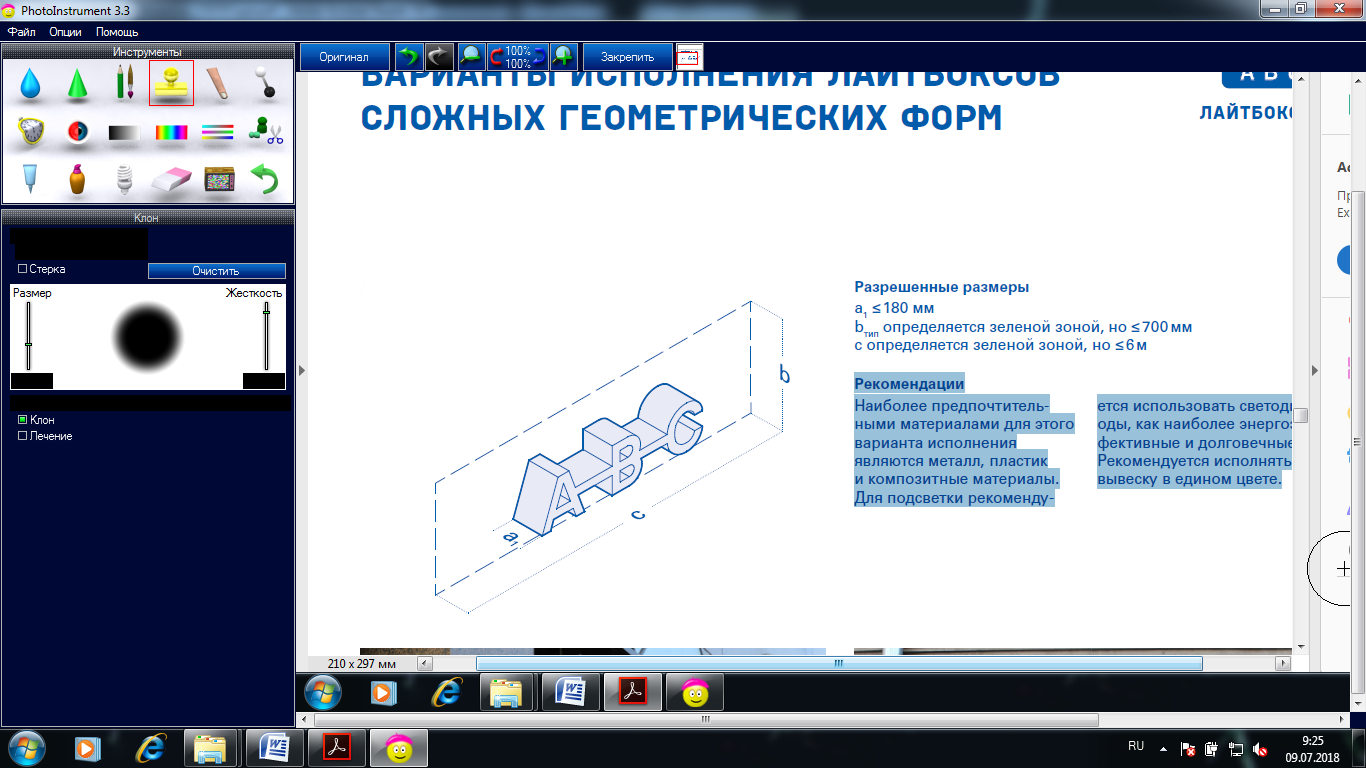 ОбъемныйРазрешенные размерыa1 ≤ 180 ммbтип определяется зеленой зоной, но ≤ 700 ммc определяется зеленой зоной, но ≤ 6 мРекомендацииНаиболее предпочтительными материалами для этого варианта исполнения являются металл, пластик и композитные материалы. Рекомендуется исполнять вывеску в едином цвете.ОбъемныйРазрешенные размерыa1 ≤ 180 ммbтип определяется зеленой зоной, но ≤ 700 ммc определяется зеленой зоной, но ≤ 6 мРекомендацииНаиболее предпочтительными материалами для этого варианта исполнения являются металл, пластик и композитные материалы. Рекомендуется исполнять вывеску в едином цвете.ОбъемныйРазрешенные размерыa1 ≤ 180 ммbтип определяется зеленой зоной, но ≤ 700 ммc определяется зеленой зоной, но ≤ 6 мРекомендацииНаиболее предпочтительными материалами для этого варианта исполнения являются металл, пластик и композитные материалы. Рекомендуется исполнять вывеску в едином цвете.ОбъемныйРазрешенные размерыa1 ≤ 180 ммbтип определяется зеленой зоной, но ≤ 700 ммc определяется зеленой зоной, но ≤ 6 мРекомендацииНаиболее предпочтительными материалами для этого варианта исполнения являются металл, пластик и композитные материалы. Рекомендуется исполнять вывеску в едином цвете.ОбъемныйРазрешенные размерыa1 ≤ 180 ммbтип определяется зеленой зоной, но ≤ 700 ммc определяется зеленой зоной, но ≤ 6 мРекомендацииНаиболее предпочтительными материалами для этого варианта исполнения являются металл, пластик и композитные материалы. Рекомендуется исполнять вывеску в едином цвете.ОбъемныйРазрешенные размерыa1 ≤ 180 ммbтип определяется зеленой зоной, но ≤ 700 ммc определяется зеленой зоной, но ≤ 6 мРекомендацииНаиболее предпочтительными материалами для этого варианта исполнения являются металл, пластик и композитные материалы. Рекомендуется исполнять вывеску в едином цвете.ОбъемныйРазрешенные размерыa1 ≤ 180 ммbтип определяется зеленой зоной, но ≤ 700 ммc определяется зеленой зоной, но ≤ 6 мРекомендацииНаиболее предпочтительными материалами для этого варианта исполнения являются металл, пластик и композитные материалы. Рекомендуется исполнять вывеску в едином цвете.ОбъемныйРазрешенные размерыa1 ≤ 180 ммbтип определяется зеленой зоной, но ≤ 700 ммc определяется зеленой зоной, но ≤ 6 мРекомендацииНаиболее предпочтительными материалами для этого варианта исполнения являются металл, пластик и композитные материалы. Рекомендуется исполнять вывеску в едином цвете.МатериалМеталлМеталлМеталлПластикПластикПластикСтеклоСтеклоКомпозитКомпозитПодсветкаПодсветкаВнутренняяВнутренняяВнутренняяВнутренняяВнутренняяВнутренняяВнутренняяВнутренняяВнутренняяЦвет Цвет МонохромныйМонохромныйМонохромныйМонохромныйМонохромныйМонохромныйЦветнойЦветнойЦветнойПанель-кронштейн с подложкойПанель-кронштейн с подложкойПанель-кронштейн с подложкойПанель-кронштейн с подложкойПанель-кронштейн с подложкойПанель-кронштейн с подложкойПанель-кронштейн с подложкойПанель-кронштейн с подложкойПанель-кронштейн с подложкойПанель-кронштейн с подложкойПанель-кронштейн с подложкойМаксимальная разрешенная глубина вывески: 120 мм. Разрешенные ширина и высота: ≤ 500 мм — для исторических улиц, ≤ 700 мм — для типовых.Максимальная разрешенная глубина вывески: 120 мм. Разрешенные ширина и высота: ≤ 500 мм — для исторических улиц, ≤ 700 мм — для типовых.Максимальная разрешенная глубина вывески: 120 мм. Разрешенные ширина и высота: ≤ 500 мм — для исторических улиц, ≤ 700 мм — для типовых.Максимальная разрешенная глубина вывески: 120 мм. Разрешенные ширина и высота: ≤ 500 мм — для исторических улиц, ≤ 700 мм — для типовых.Максимальная разрешенная глубина вывески: 120 мм. Разрешенные ширина и высота: ≤ 500 мм — для исторических улиц, ≤ 700 мм — для типовых.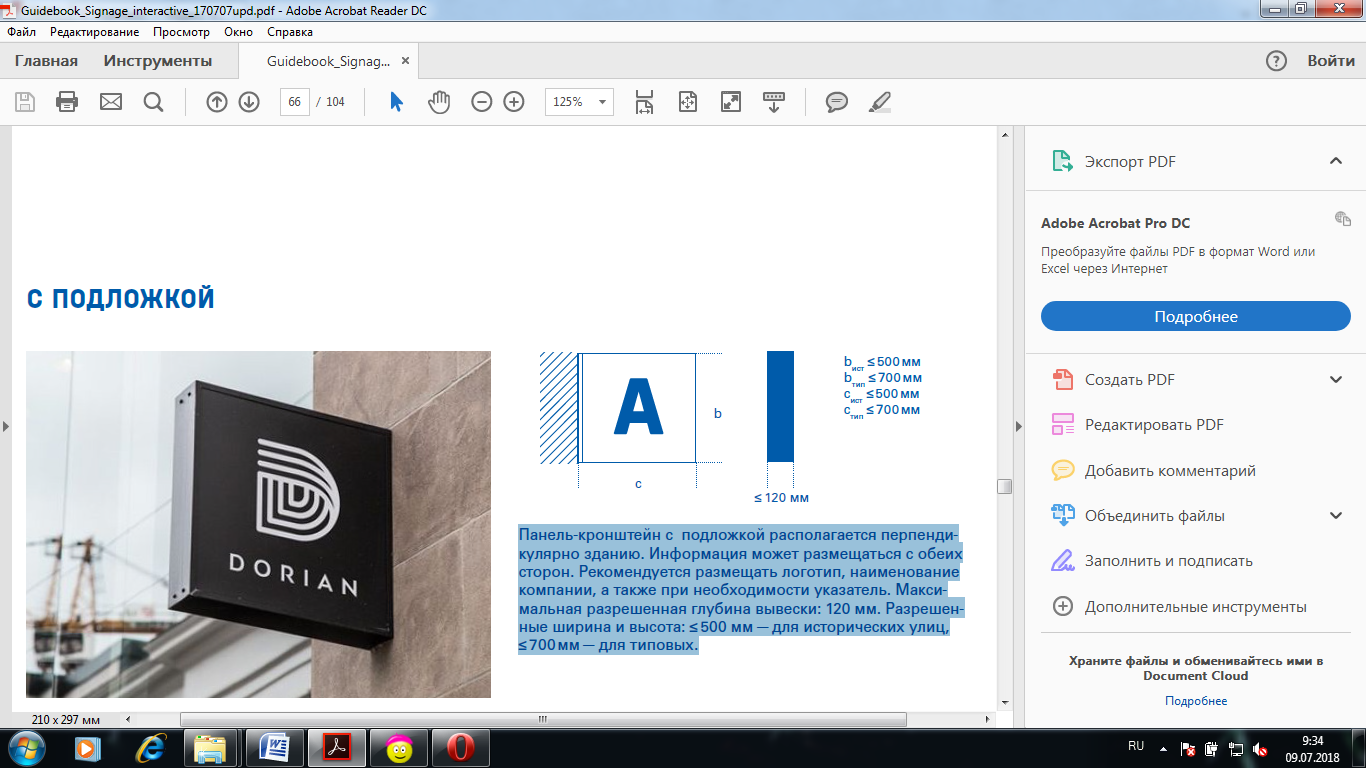 ИнформацияИнформациялоготипорганизациилоготипорганизациилоготипорганизациилоготипорганизациифирменное наименование/коммерческое обозначениефирменное наименование/коммерческое обозначениефирменное наименование/коммерческое обозначениеУказательУказательВнешний вид 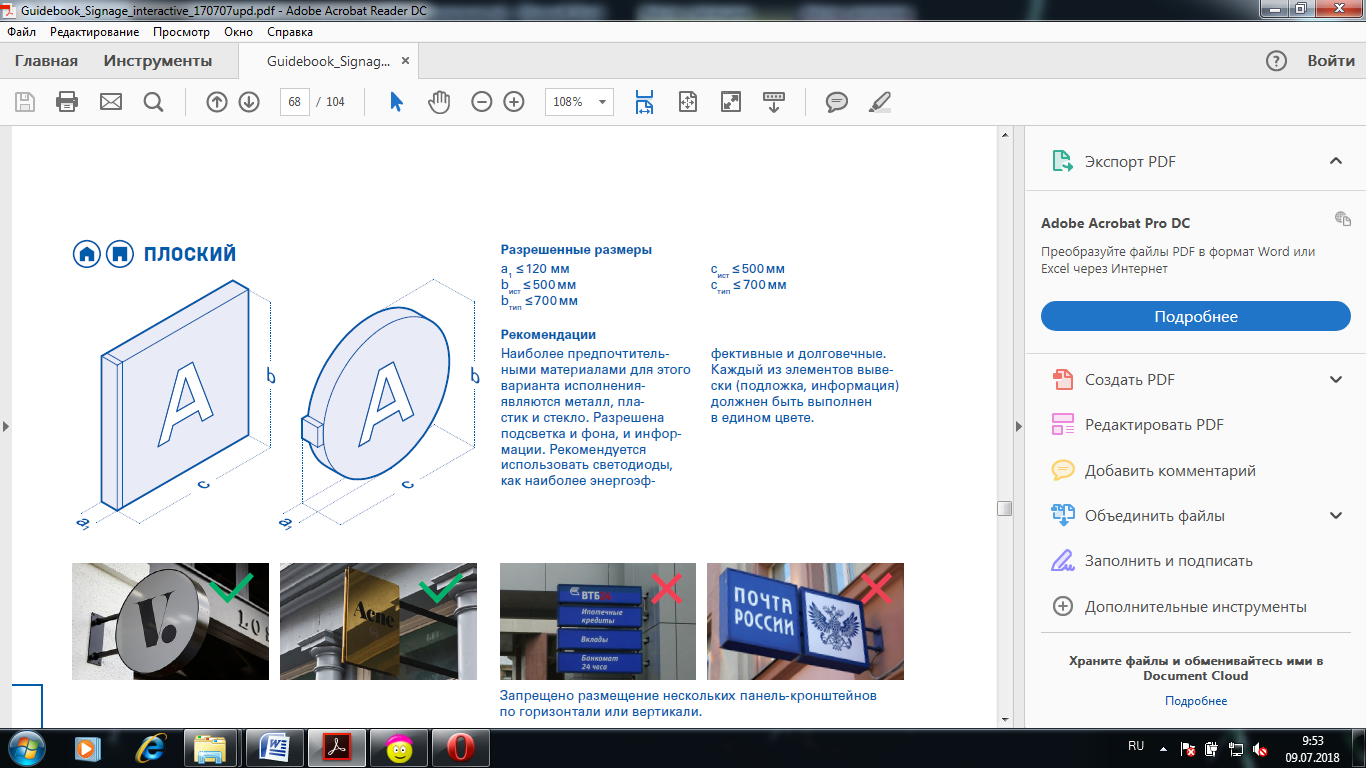 ПлоскийРазрешенные размерыa1 ≤ 120 ммbист ≤ 500 ммbтип ≤ 700 ммсист ≤ 500 ммстип ≤ 700 ммРекомендацииНаиболее предпочтительными материалами для этого варианта исполнения-являются металл, пла-стик и стекло. Рекомендуется использовать светодиоды, как наиболее энергоэффективные и долговечные. Каждый из элементов вывески (подложка, информация) должен быть выполнен в  едином цвете.ПлоскийРазрешенные размерыa1 ≤ 120 ммbист ≤ 500 ммbтип ≤ 700 ммсист ≤ 500 ммстип ≤ 700 ммРекомендацииНаиболее предпочтительными материалами для этого варианта исполнения-являются металл, пла-стик и стекло. Рекомендуется использовать светодиоды, как наиболее энергоэффективные и долговечные. Каждый из элементов вывески (подложка, информация) должен быть выполнен в  едином цвете.ПлоскийРазрешенные размерыa1 ≤ 120 ммbист ≤ 500 ммbтип ≤ 700 ммсист ≤ 500 ммстип ≤ 700 ммРекомендацииНаиболее предпочтительными материалами для этого варианта исполнения-являются металл, пла-стик и стекло. Рекомендуется использовать светодиоды, как наиболее энергоэффективные и долговечные. Каждый из элементов вывески (подложка, информация) должен быть выполнен в  едином цвете.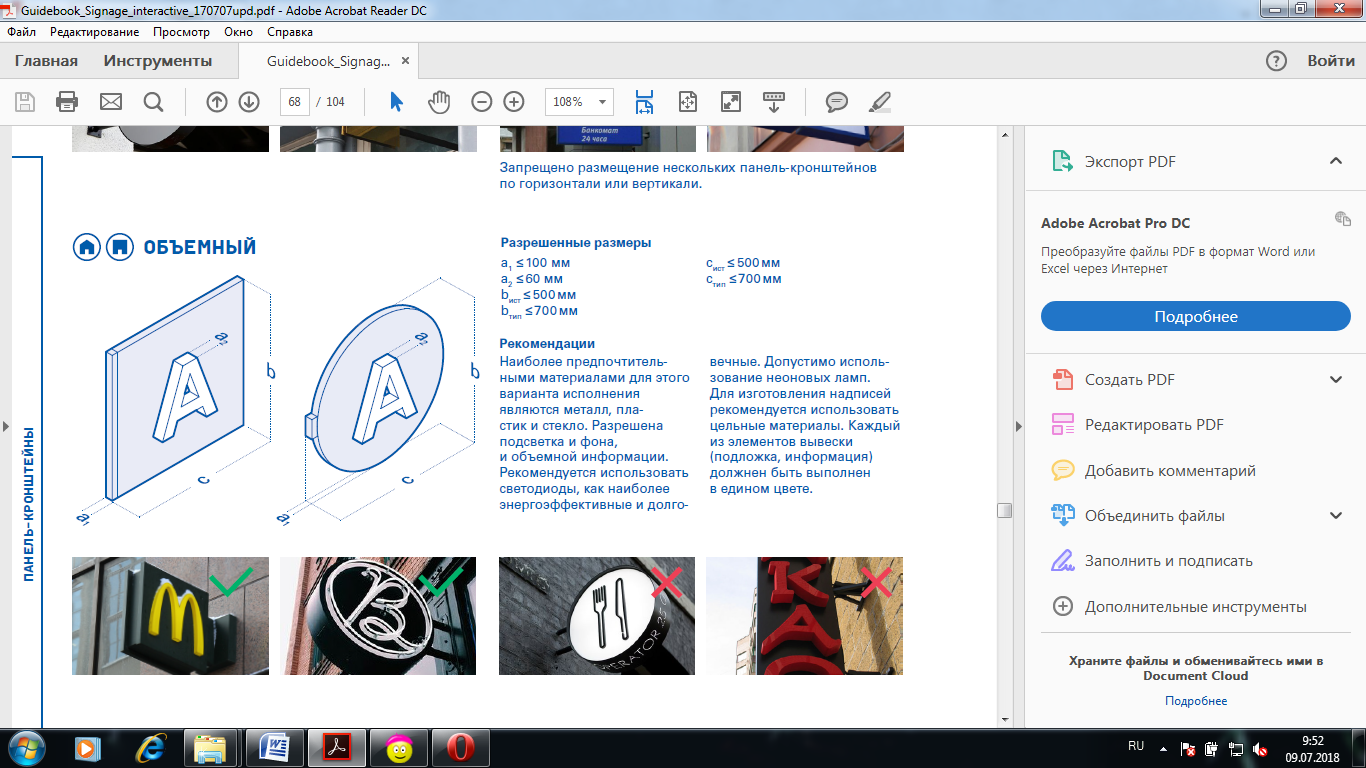 ОбъемныйРазрешенные размерыa1 ≤ 100 ммa2 ≤ 60 ммbист ≤ 500 ммbтип ≤ 700 ммсист ≤ 500 ммстип ≤ 700 ммРекомендацииНаиболее предпочтительными материалами для этого варианта исполнения являются металл, пластик и стекло. Разрешенаподсветка и фона,и объемной информации.Рекомендуется использовать светодиоды, как наиболее энергоэффективные и долговечные. Допустимо использование неоновых ламп. Для изготовления надписей рекомендуется использовать цельные материалы. Каждый из элементов вывески(подложка, информация)должен быть выполнен в едином цвете.в едином цвете.ОбъемныйРазрешенные размерыa1 ≤ 100 ммa2 ≤ 60 ммbист ≤ 500 ммbтип ≤ 700 ммсист ≤ 500 ммстип ≤ 700 ммРекомендацииНаиболее предпочтительными материалами для этого варианта исполнения являются металл, пластик и стекло. Разрешенаподсветка и фона,и объемной информации.Рекомендуется использовать светодиоды, как наиболее энергоэффективные и долговечные. Допустимо использование неоновых ламп. Для изготовления надписей рекомендуется использовать цельные материалы. Каждый из элементов вывески(подложка, информация)должен быть выполнен в едином цвете.в едином цвете.ОбъемныйРазрешенные размерыa1 ≤ 100 ммa2 ≤ 60 ммbист ≤ 500 ммbтип ≤ 700 ммсист ≤ 500 ммстип ≤ 700 ммРекомендацииНаиболее предпочтительными материалами для этого варианта исполнения являются металл, пластик и стекло. Разрешенаподсветка и фона,и объемной информации.Рекомендуется использовать светодиоды, как наиболее энергоэффективные и долговечные. Допустимо использование неоновых ламп. Для изготовления надписей рекомендуется использовать цельные материалы. Каждый из элементов вывески(подложка, информация)должен быть выполнен в едином цвете.в едином цвете.Сквозной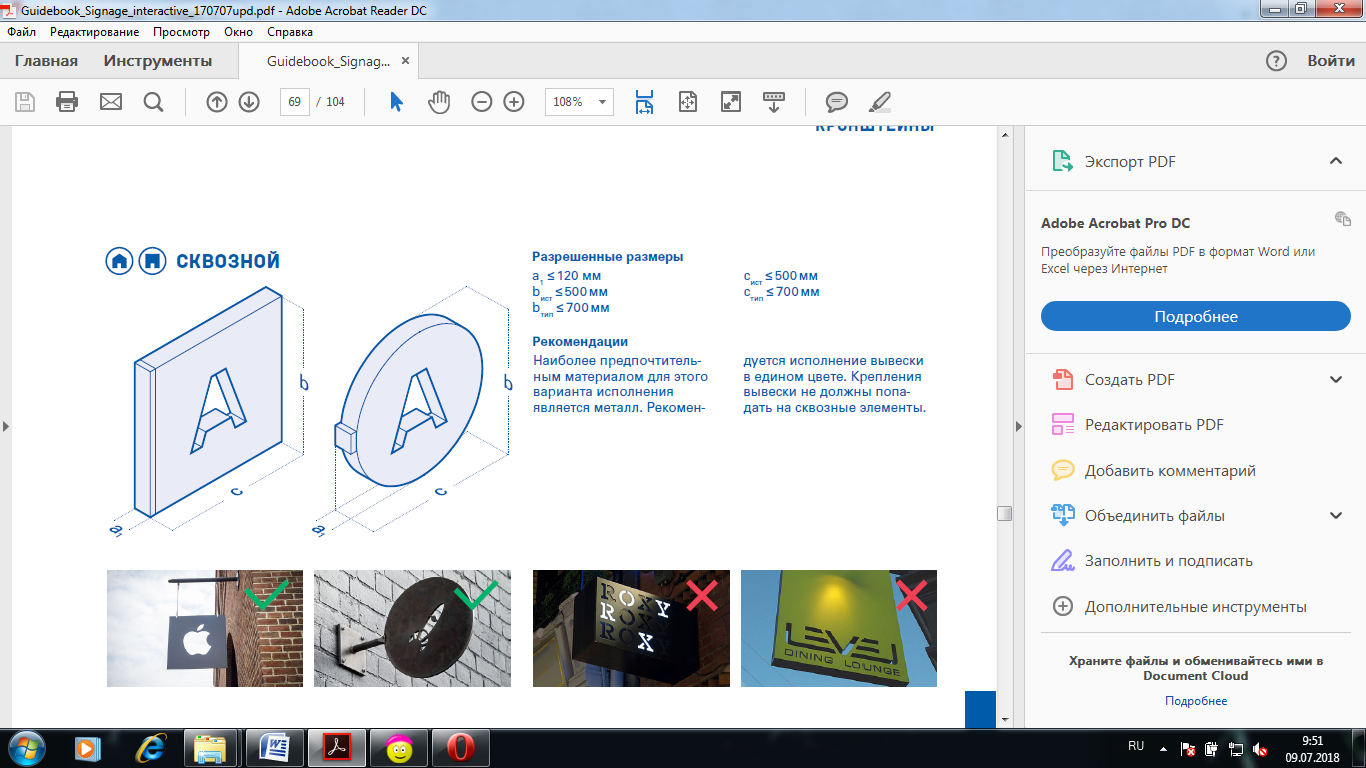 Разрешенные размерыa1 ≤ 120 ммbист ≤ 500 ммbтип ≤ 700 ммсист ≤ 500 ммстип ≤ 700 ммРекомендацииНаиболее предпочтительным материалом для этого варианта исполнения является металл. Рекомендуется исполнение вывески в едином цвете. Крепления вывески не должны попадать на сквозные элементы.СквознойРазрешенные размерыa1 ≤ 120 ммbист ≤ 500 ммbтип ≤ 700 ммсист ≤ 500 ммстип ≤ 700 ммРекомендацииНаиболее предпочтительным материалом для этого варианта исполнения является металл. Рекомендуется исполнение вывески в едином цвете. Крепления вывески не должны попадать на сквозные элементы.СквознойРазрешенные размерыa1 ≤ 120 ммbист ≤ 500 ммbтип ≤ 700 ммсист ≤ 500 ммстип ≤ 700 ммРекомендацииНаиболее предпочтительным материалом для этого варианта исполнения является металл. Рекомендуется исполнение вывески в едином цвете. Крепления вывески не должны попадать на сквозные элементы.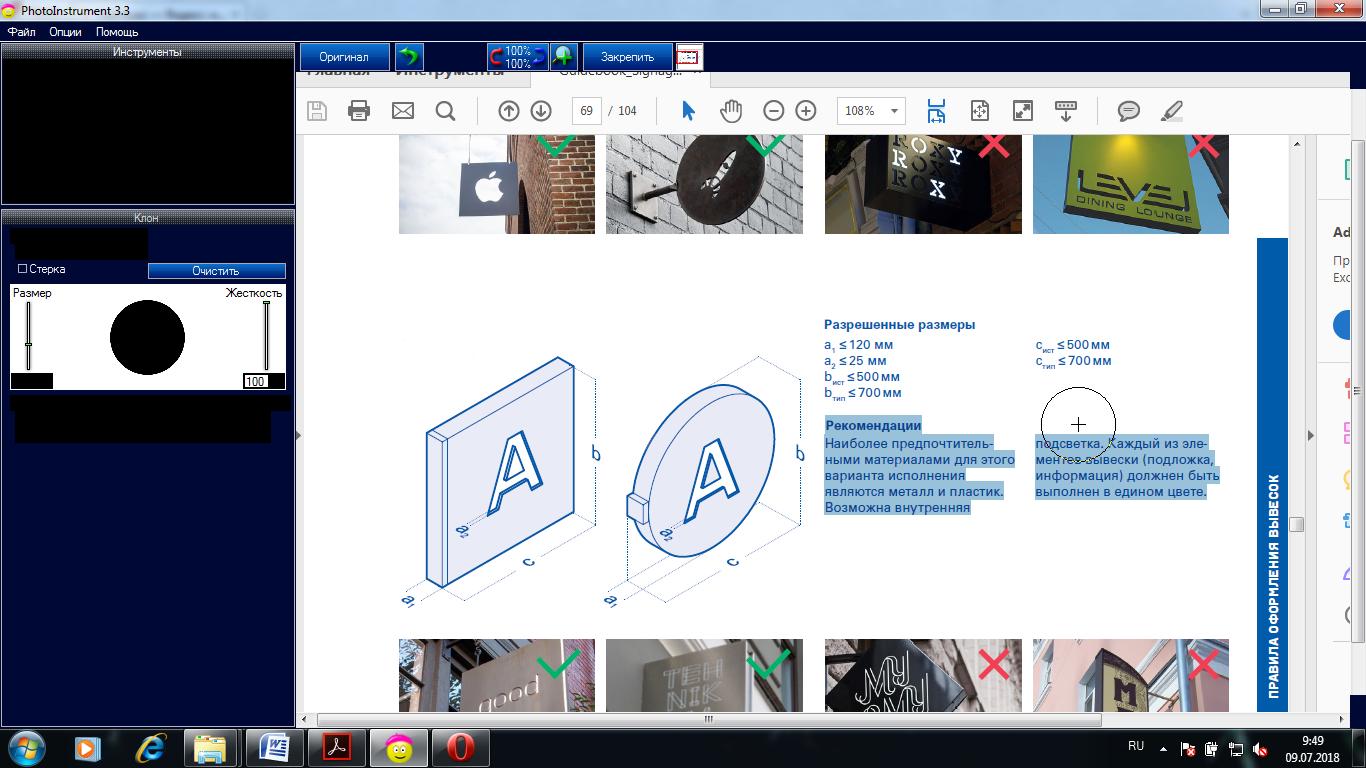 ГравировкаРазрешенные размерыa1 ≤ 120 ммa2 ≤ 25 ммbист ≤ 500 ммbтип ≤ 700 ммсист ≤ 500 ммстип ≤ 700 ммРекомендацииНаиболее предпочтительными материалами для этого варианта исполненияявляются металл и пластик. Каждый из элементов вывески (подложка, информбция) должен быть выполнен в едином цвете.МатериалМеталлМеталлМеталлПластикПластикПластикСтеклоСтеклоСтеклоСтеклоПодсветкаПодсветкаПодсветкаВнутренняяВнутренняяВнутренняяВнутренняяВнутренняяВнутренняяВнутренняяВнутренняяЦвет Цвет Цвет МонохромныйМонохромныйМонохромныйМонохромныйМонохромныйЦветнойЦветнойЦветнойПанель-кронштейн без подложкиПанель-кронштейн без подложкиПанель-кронштейн без подложкиПанель-кронштейн без подложкиПанель-кронштейн без подложкиПанель-кронштейн без подложкиПанель-кронштейн без подложкиПанель-кронштейн без подложкиПанель-кронштейн без подложкиМаксимальная разрешенная глубина вывески:120 мм. Разрешенные ширина и высота: ≤ 500 мм — для исторических улиц, ≤ 700 мм — для типовых.Максимальная разрешенная глубина вывески:120 мм. Разрешенные ширина и высота: ≤ 500 мм — для исторических улиц, ≤ 700 мм — для типовых.Максимальная разрешенная глубина вывески:120 мм. Разрешенные ширина и высота: ≤ 500 мм — для исторических улиц, ≤ 700 мм — для типовых.Максимальная разрешенная глубина вывески:120 мм. Разрешенные ширина и высота: ≤ 500 мм — для исторических улиц, ≤ 700 мм — для типовых.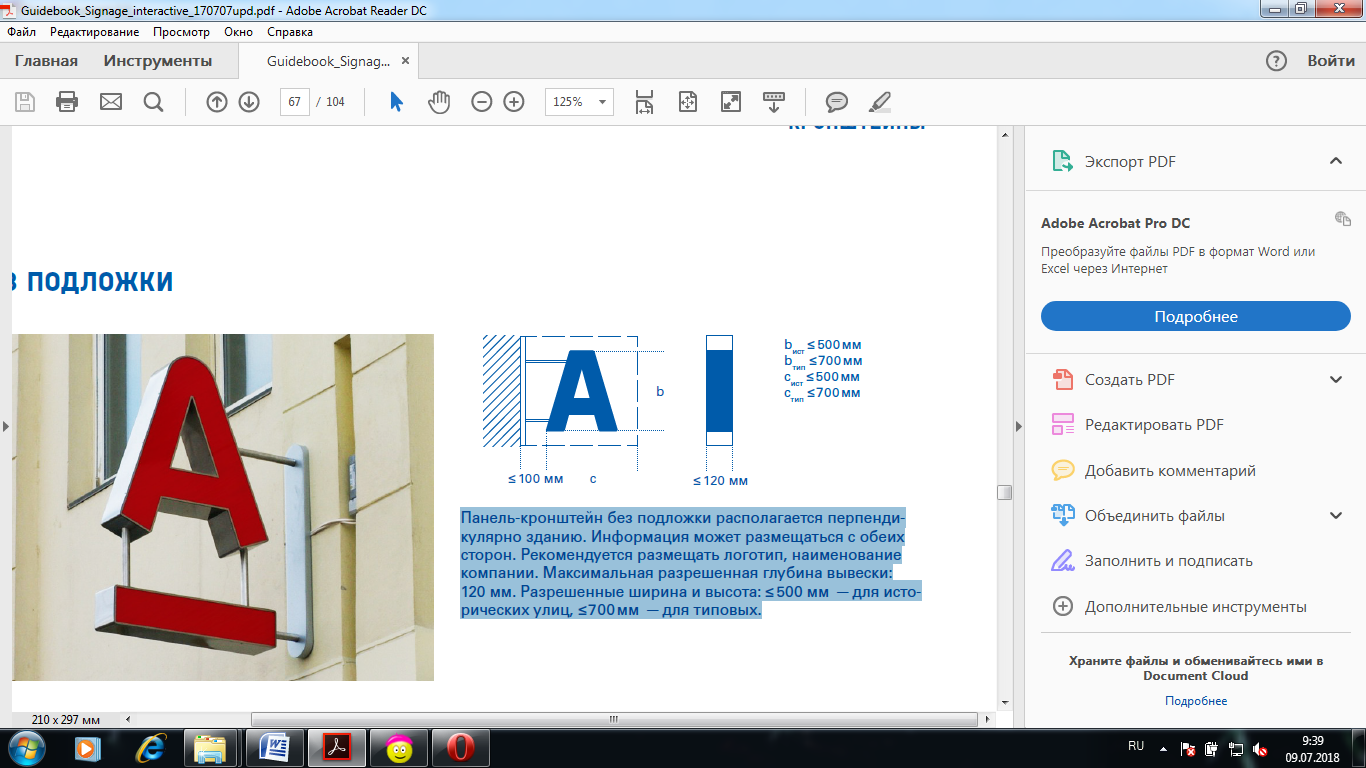 ИнформацияИнформациялоготипорганизациилоготипорганизациилоготипорганизациифирменное наименование/коммерческое обозначениефирменное наименование/коммерческое обозначениефирменное наименование/коммерческое обозначениеУказательВнешний вид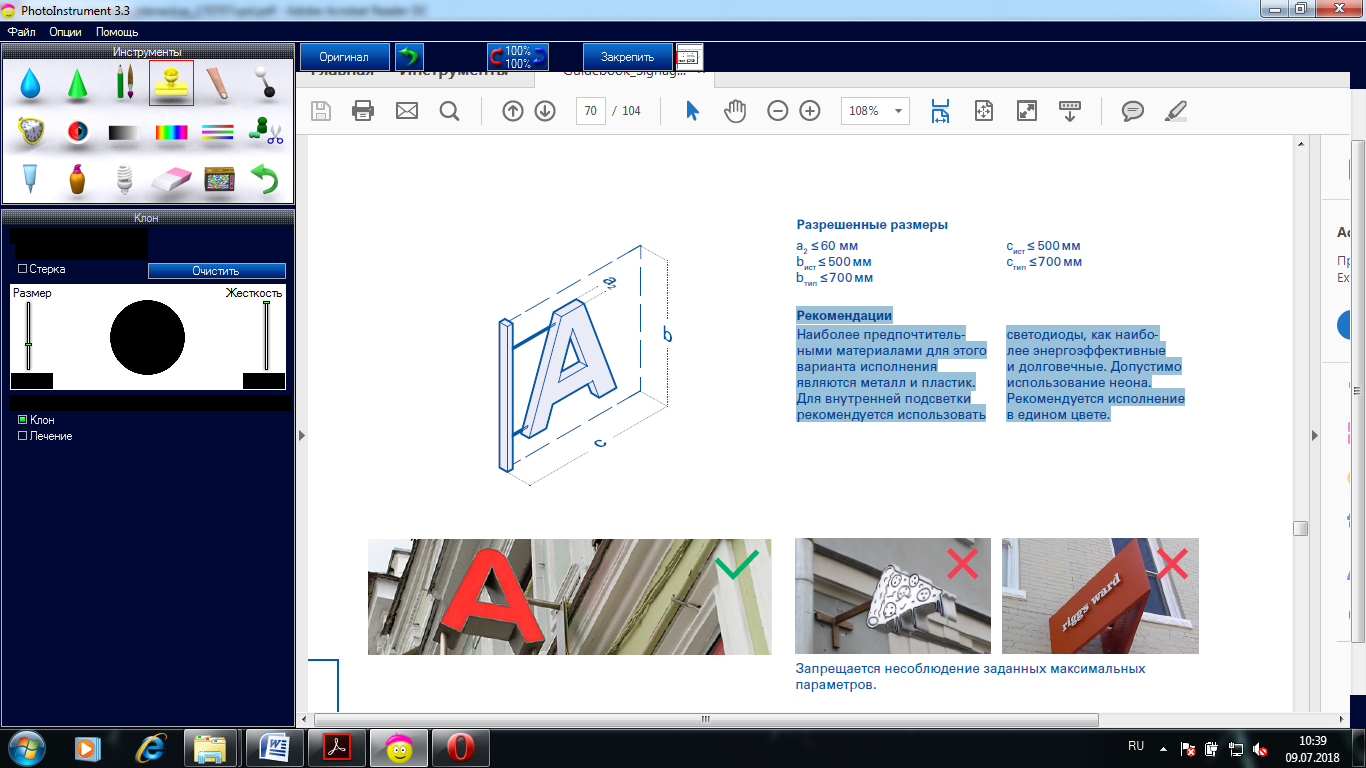 ОбъемныйРазрешенные размерыa2 ≤ 60 ммbист ≤ 500 ммbтип ≤ 700 ммсист ≤ 500 ммстип ≤ 700 ммРекомендацииНаиболее предпочтительными материалами для этого варианта исполнения являются металл и пластик. Для внутренней подсветки рекомендуется использовать светодиоды, как наиболее энергоэффективныеи долговечные. Допустимо использование неона. Рекомендуется исполнение в едином цвете.ОбъемныйРазрешенные размерыa2 ≤ 60 ммbист ≤ 500 ммbтип ≤ 700 ммсист ≤ 500 ммстип ≤ 700 ммРекомендацииНаиболее предпочтительными материалами для этого варианта исполнения являются металл и пластик. Для внутренней подсветки рекомендуется использовать светодиоды, как наиболее энергоэффективныеи долговечные. Допустимо использование неона. Рекомендуется исполнение в едином цвете.ОбъемныйРазрешенные размерыa2 ≤ 60 ммbист ≤ 500 ммbтип ≤ 700 ммсист ≤ 500 ммстип ≤ 700 ммРекомендацииНаиболее предпочтительными материалами для этого варианта исполнения являются металл и пластик. Для внутренней подсветки рекомендуется использовать светодиоды, как наиболее энергоэффективныеи долговечные. Допустимо использование неона. Рекомендуется исполнение в едином цвете.ОбъемныйРазрешенные размерыa2 ≤ 60 ммbист ≤ 500 ммbтип ≤ 700 ммсист ≤ 500 ммстип ≤ 700 ммРекомендацииНаиболее предпочтительными материалами для этого варианта исполнения являются металл и пластик. Для внутренней подсветки рекомендуется использовать светодиоды, как наиболее энергоэффективныеи долговечные. Допустимо использование неона. Рекомендуется исполнение в едином цвете.ОбъемныйРазрешенные размерыa2 ≤ 60 ммbист ≤ 500 ммbтип ≤ 700 ммсист ≤ 500 ммстип ≤ 700 ммРекомендацииНаиболее предпочтительными материалами для этого варианта исполнения являются металл и пластик. Для внутренней подсветки рекомендуется использовать светодиоды, как наиболее энергоэффективныеи долговечные. Допустимо использование неона. Рекомендуется исполнение в едином цвете.ОбъемныйРазрешенные размерыa2 ≤ 60 ммbист ≤ 500 ммbтип ≤ 700 ммсист ≤ 500 ммстип ≤ 700 ммРекомендацииНаиболее предпочтительными материалами для этого варианта исполнения являются металл и пластик. Для внутренней подсветки рекомендуется использовать светодиоды, как наиболее энергоэффективныеи долговечные. Допустимо использование неона. Рекомендуется исполнение в едином цвете.ОбъемныйРазрешенные размерыa2 ≤ 60 ммbист ≤ 500 ммbтип ≤ 700 ммсист ≤ 500 ммстип ≤ 700 ммРекомендацииНаиболее предпочтительными материалами для этого варианта исполнения являются металл и пластик. Для внутренней подсветки рекомендуется использовать светодиоды, как наиболее энергоэффективныеи долговечные. Допустимо использование неона. Рекомендуется исполнение в едином цвете.ОбъемныйРазрешенные размерыa2 ≤ 60 ммbист ≤ 500 ммbтип ≤ 700 ммсист ≤ 500 ммстип ≤ 700 ммРекомендацииНаиболее предпочтительными материалами для этого варианта исполнения являются металл и пластик. Для внутренней подсветки рекомендуется использовать светодиоды, как наиболее энергоэффективныеи долговечные. Допустимо использование неона. Рекомендуется исполнение в едином цвете.МатериалМеталлМеталлМеталлПластикПластикСтеклоСтеклоСтеклоПодсветкаПодсветкаПодсветкаВнутренняяВнутренняяВнутренняяВнутренняяВнутренняяВнутренняяЦвет Цвет Цвет МонохромныйМонохромныйМонохромныйМонохромныйЦветнойЦветнойПанель-кронштейн-общий указательПанель-кронштейн-общий указательПанель-кронштейн-общий указательПанель-кронштейн-общий указательПанель-кронштейн-общий указательПанель-кронштейн-общий указательПанель-кронштейн-общий указательПанель-кронштейн-общий указательПанель-кронштейн-общий указательМаксимальная разрешенная глубина вывески: 120 мм. Разрешенная высота: ≤ 300 мм, ширина: ≤ 500 мм.На одном кронштейне разрешается размещать не более 4-х панелей.Максимальная разрешенная глубина вывески: 120 мм. Разрешенная высота: ≤ 300 мм, ширина: ≤ 500 мм.На одном кронштейне разрешается размещать не более 4-х панелей.Максимальная разрешенная глубина вывески: 120 мм. Разрешенная высота: ≤ 300 мм, ширина: ≤ 500 мм.На одном кронштейне разрешается размещать не более 4-х панелей.Максимальная разрешенная глубина вывески: 120 мм. Разрешенная высота: ≤ 300 мм, ширина: ≤ 500 мм.На одном кронштейне разрешается размещать не более 4-х панелей.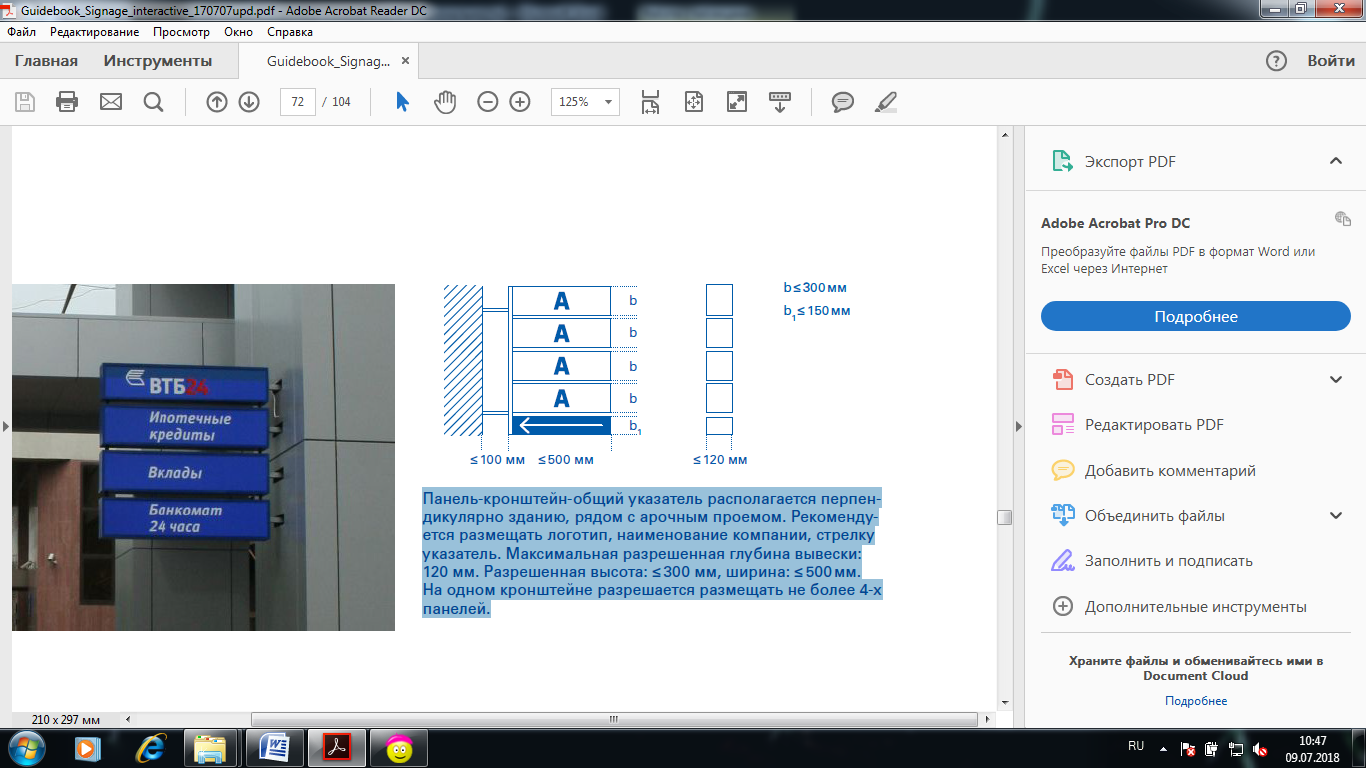 Информация Информация ЛоготипорганизацииЛоготипорганизацииЛоготипорганизацииФирменное наименование/коммерческое обозначениеФирменное наименование/коммерческое обозначениеФирменное наименование/коммерческое обозначениеУказательВнешний вид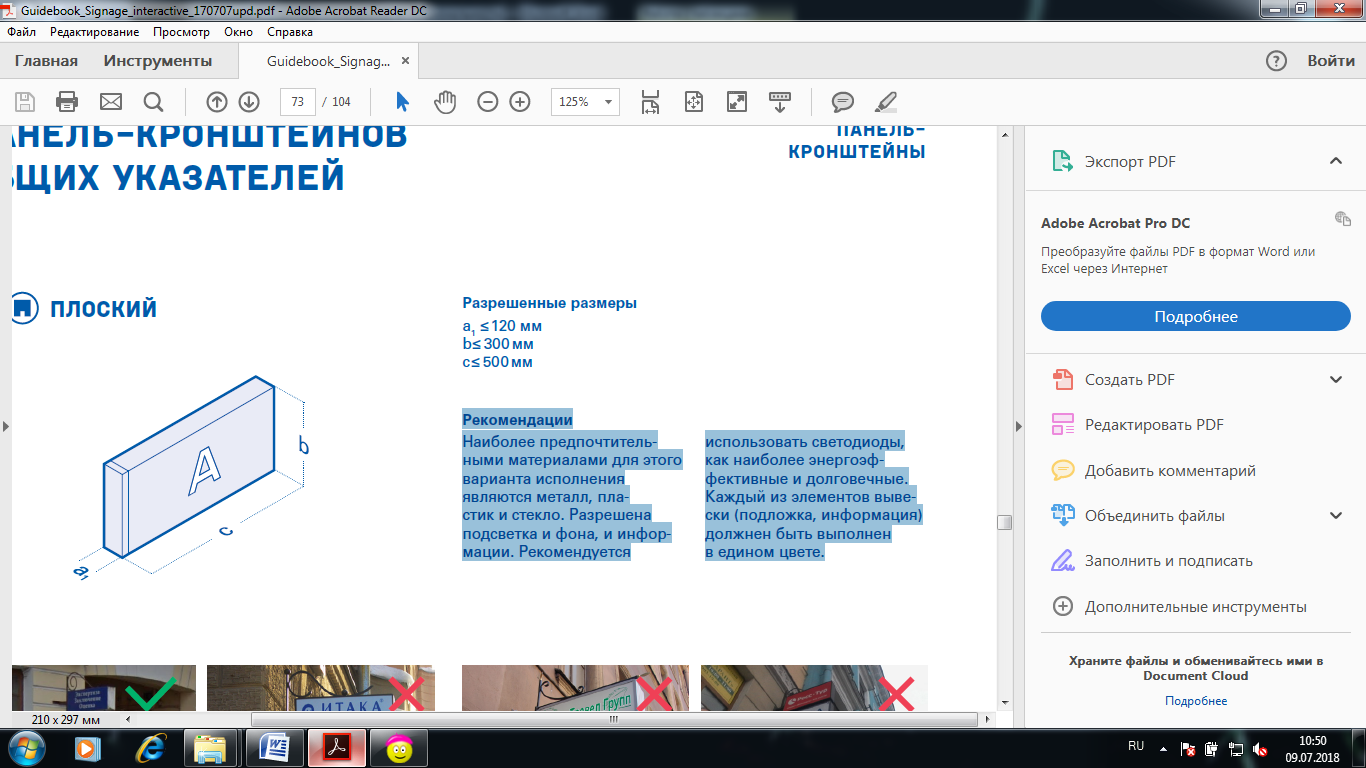 ПлоскийРазрешенные размерыa1 ≤ 120 ммb ≤ 300 ммс ≤ 500 ммРекомендацииНаиболее предпочтительными материалами для этого варианта исполнения являются металл, пластик и стекло. Рекомендуется использовать светодиоды, как наиболее энергоэффективные и долговечные. Каждый из элементов вывески (подложка, информация) должен быть выполнен в едином цвете.ПлоскийРазрешенные размерыa1 ≤ 120 ммb ≤ 300 ммс ≤ 500 ммРекомендацииНаиболее предпочтительными материалами для этого варианта исполнения являются металл, пластик и стекло. Рекомендуется использовать светодиоды, как наиболее энергоэффективные и долговечные. Каждый из элементов вывески (подложка, информация) должен быть выполнен в едином цвете.ПлоскийРазрешенные размерыa1 ≤ 120 ммb ≤ 300 ммс ≤ 500 ммРекомендацииНаиболее предпочтительными материалами для этого варианта исполнения являются металл, пластик и стекло. Рекомендуется использовать светодиоды, как наиболее энергоэффективные и долговечные. Каждый из элементов вывески (подложка, информация) должен быть выполнен в едином цвете.ПлоскийРазрешенные размерыa1 ≤ 120 ммb ≤ 300 ммс ≤ 500 ммРекомендацииНаиболее предпочтительными материалами для этого варианта исполнения являются металл, пластик и стекло. Рекомендуется использовать светодиоды, как наиболее энергоэффективные и долговечные. Каждый из элементов вывески (подложка, информация) должен быть выполнен в едином цвете.ПлоскийРазрешенные размерыa1 ≤ 120 ммb ≤ 300 ммс ≤ 500 ммРекомендацииНаиболее предпочтительными материалами для этого варианта исполнения являются металл, пластик и стекло. Рекомендуется использовать светодиоды, как наиболее энергоэффективные и долговечные. Каждый из элементов вывески (подложка, информация) должен быть выполнен в едином цвете.ПлоскийРазрешенные размерыa1 ≤ 120 ммb ≤ 300 ммс ≤ 500 ммРекомендацииНаиболее предпочтительными материалами для этого варианта исполнения являются металл, пластик и стекло. Рекомендуется использовать светодиоды, как наиболее энергоэффективные и долговечные. Каждый из элементов вывески (подложка, информация) должен быть выполнен в едином цвете.ПлоскийРазрешенные размерыa1 ≤ 120 ммb ≤ 300 ммс ≤ 500 ммРекомендацииНаиболее предпочтительными материалами для этого варианта исполнения являются металл, пластик и стекло. Рекомендуется использовать светодиоды, как наиболее энергоэффективные и долговечные. Каждый из элементов вывески (подложка, информация) должен быть выполнен в едином цвете.ПлоскийРазрешенные размерыa1 ≤ 120 ммb ≤ 300 ммс ≤ 500 ммРекомендацииНаиболее предпочтительными материалами для этого варианта исполнения являются металл, пластик и стекло. Рекомендуется использовать светодиоды, как наиболее энергоэффективные и долговечные. Каждый из элементов вывески (подложка, информация) должен быть выполнен в едином цвете.МатериалМеталлМеталлМеталлПластикПластикСтеклоСтеклоСтеклоПодсветкаПодсветкаПодсветкаВнутренняяВнутренняяВнутренняяВнутренняяВнутренняяВнутренняяЦвет Цвет Цвет МонохромныйМонохромныйМонохромныйМонохромныйЦветнойЦветнойВарианты крепления панель – кронштейнов Варианты крепления панель – кронштейнов Невидимое крепление вплотную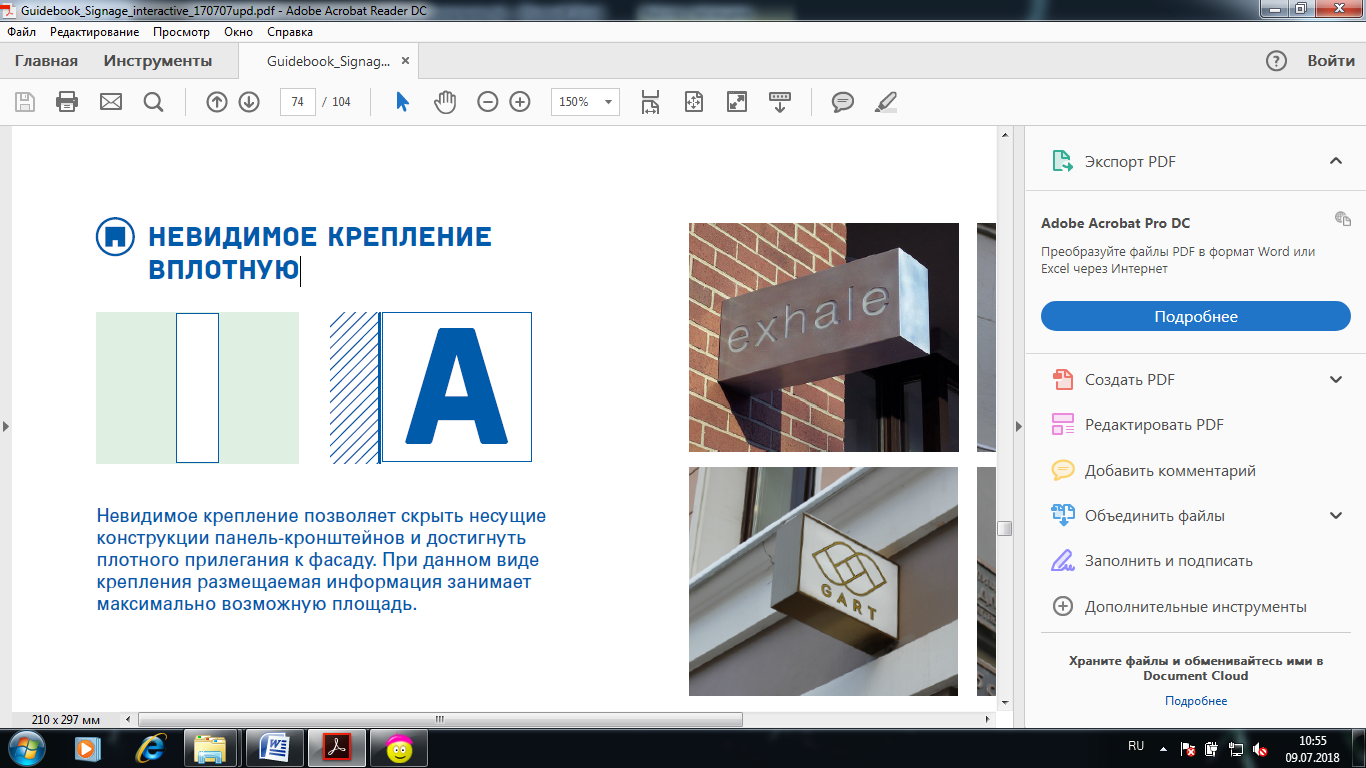 Невидимое крепление позволяет скрыть несущиеконструкции панель-кронштейнов и достигнутьплотного прилегания к фасаду. При данном видекрепления размещаемая информация занимаетмаксимально возможную площадь.Подвесное крепление 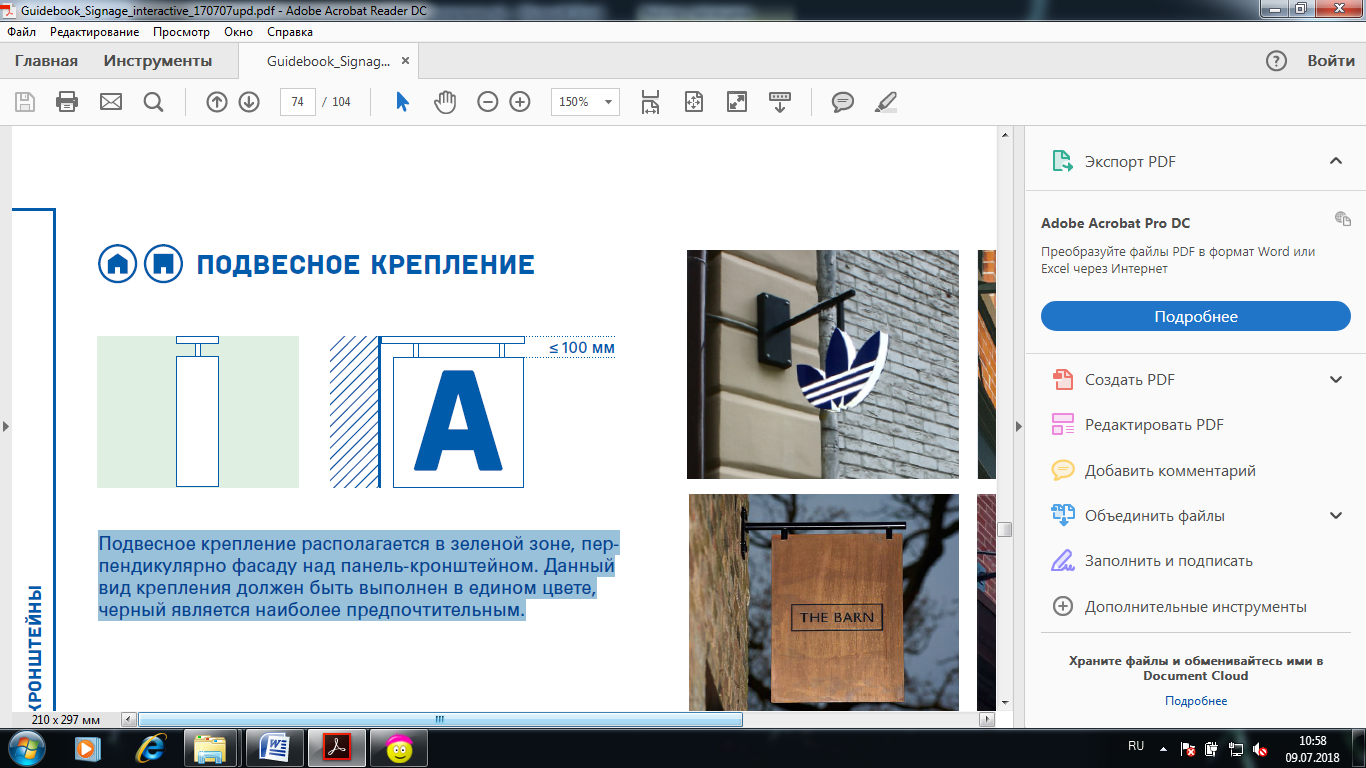 Подвесное крепление располагается в зеленой зоне, перпендикулярно фасаду над панель-кронштейном. Данный вид крепления должен быть выполнен в едином цвете, черный является наиболее предпочтительным.Крепление на дистанционных держателях Данный вид крепления располагается в границах зеленой зоны, между фасадом и панель-кронштейном. Дистанционные держатели должны быть выполнены в едином цвете, черный является наиболее предпочтительным.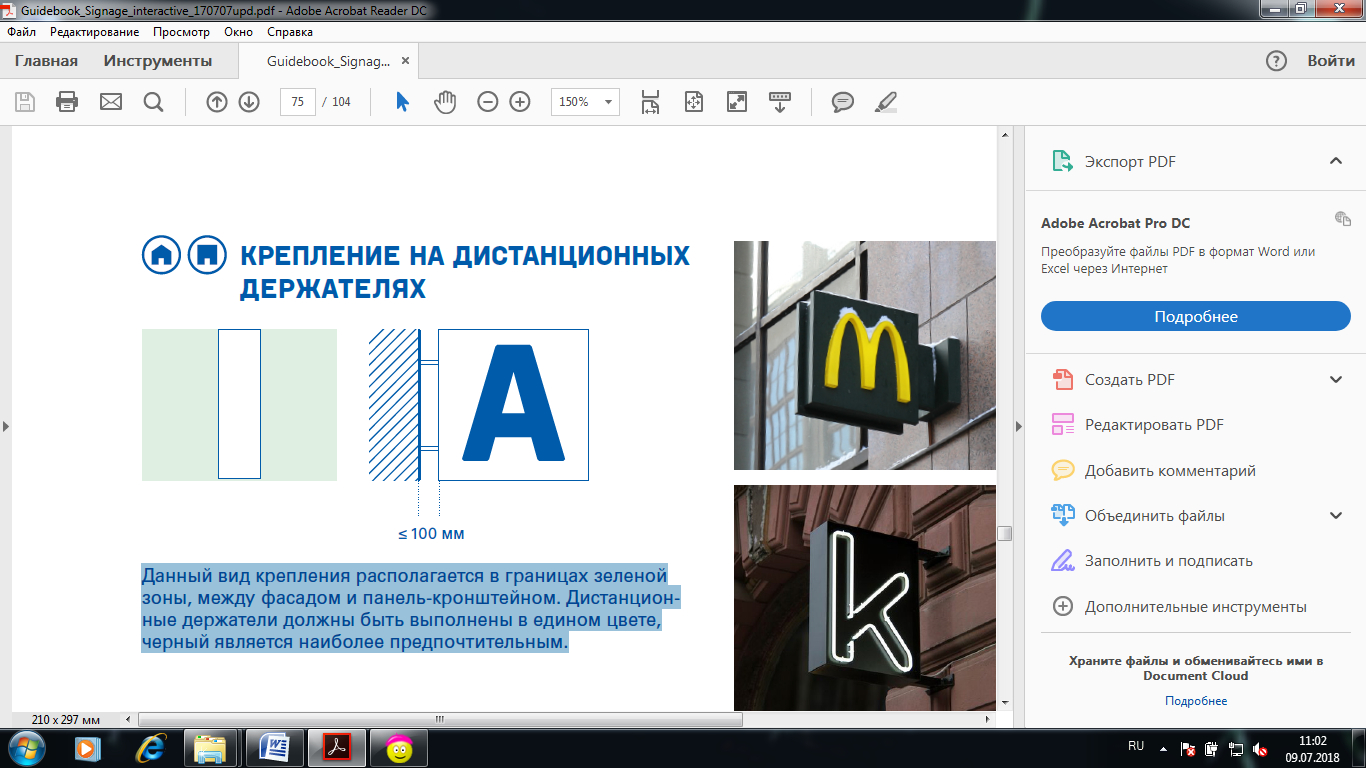 Крепление общих указателей Панель-кронштейны общие указатели крепятся на один кронштейн. На одном кронштейне может располагаться не более 4-х панелей, не считая указатель.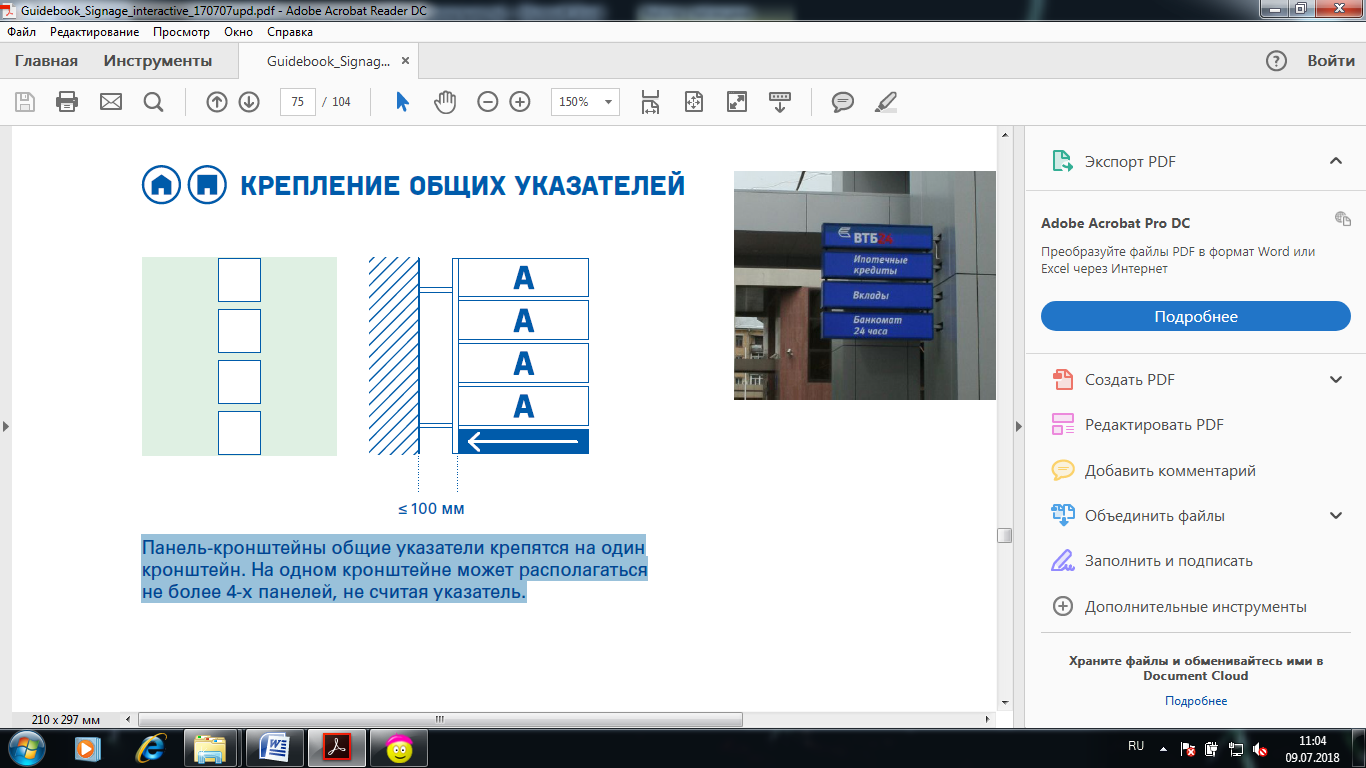 Виды подсветки  Виды подсветки  Контр – ажурная 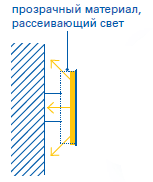 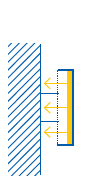 Конструкция                     2.  Конструкцияподсветки разрешена              подсветки запрещенана всех типах зданий.             на жилых зданиях.Контр-ажурная подсветка может быть выполнена в 2-х вариантах: с непрозрачными и прозрачными боковыми элементами. Второй вариант запрещен к установке на жилых зданиях, так как рассеянный свет может попадать в окна.Внутренняя  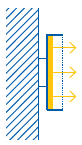 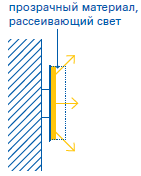 Конструкция                     2.  Конструкцияподсветки разрешена              подсветки запрещенана всех типах зданий.             на жилых зданиях.Внутренняя подсветка может быть выполнена в 2-х вариантах: с непрозрачными и прозрачными боковыми элементами. Второй вариант запрещен к установке на жилых зданиях,так как рассеянный свет может попадать в окна.Технологии подсветов   Технологии подсветов   Светодиодная (LED)Яркость света: 1000 — 2500 lux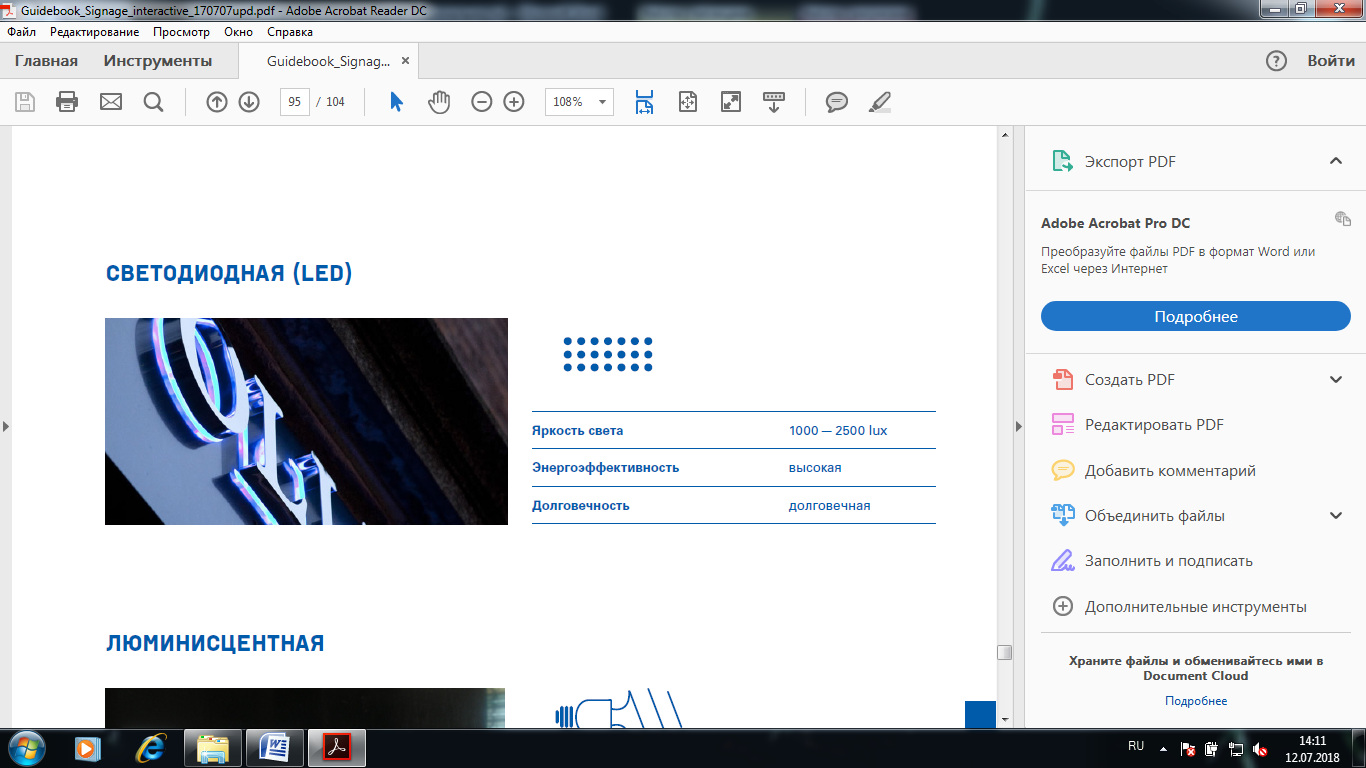 Энергоэффективность: высокаяДолговечность: долговечнаяЛюминесцентная   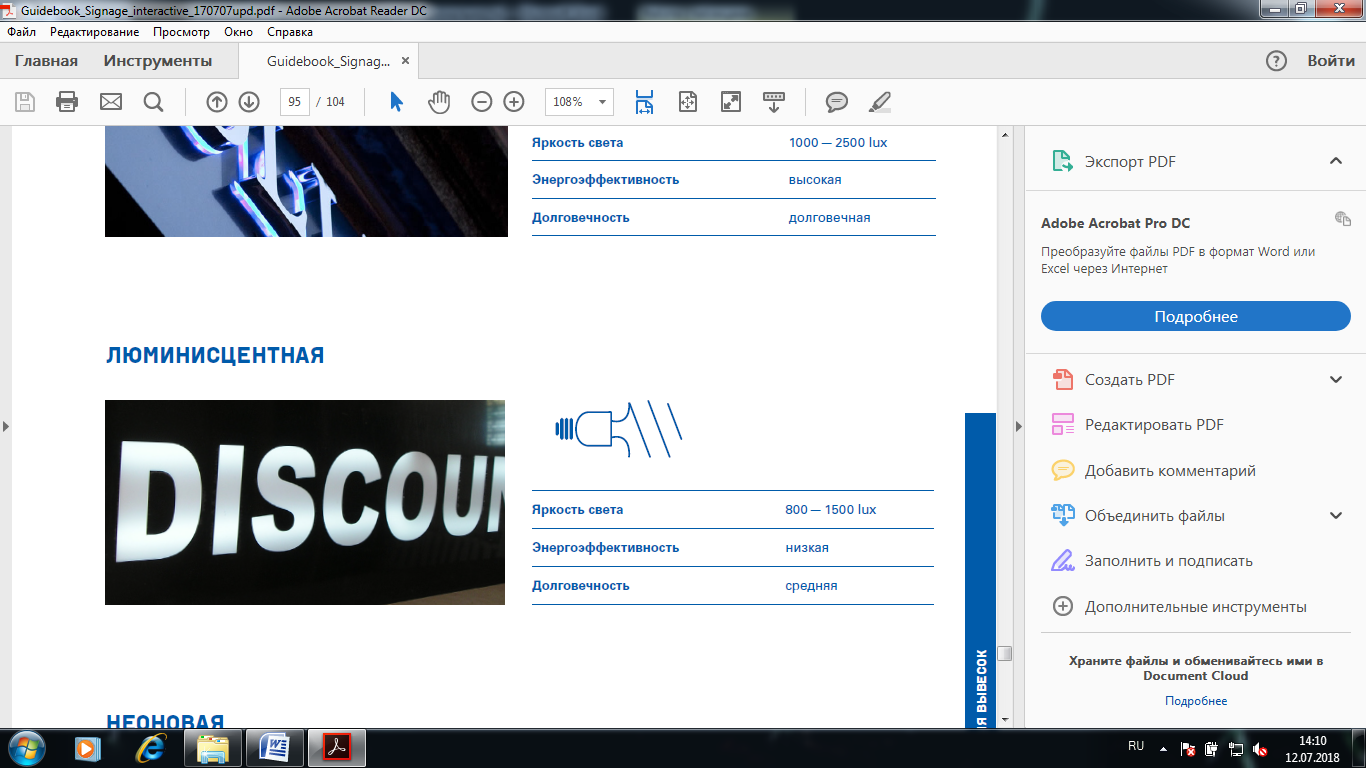 Яркость света: 800 — 1500 luxЭнергоэффективность: низкаяДолговечность: средняяНеоноваяЯркость света: 800 — 1500 lux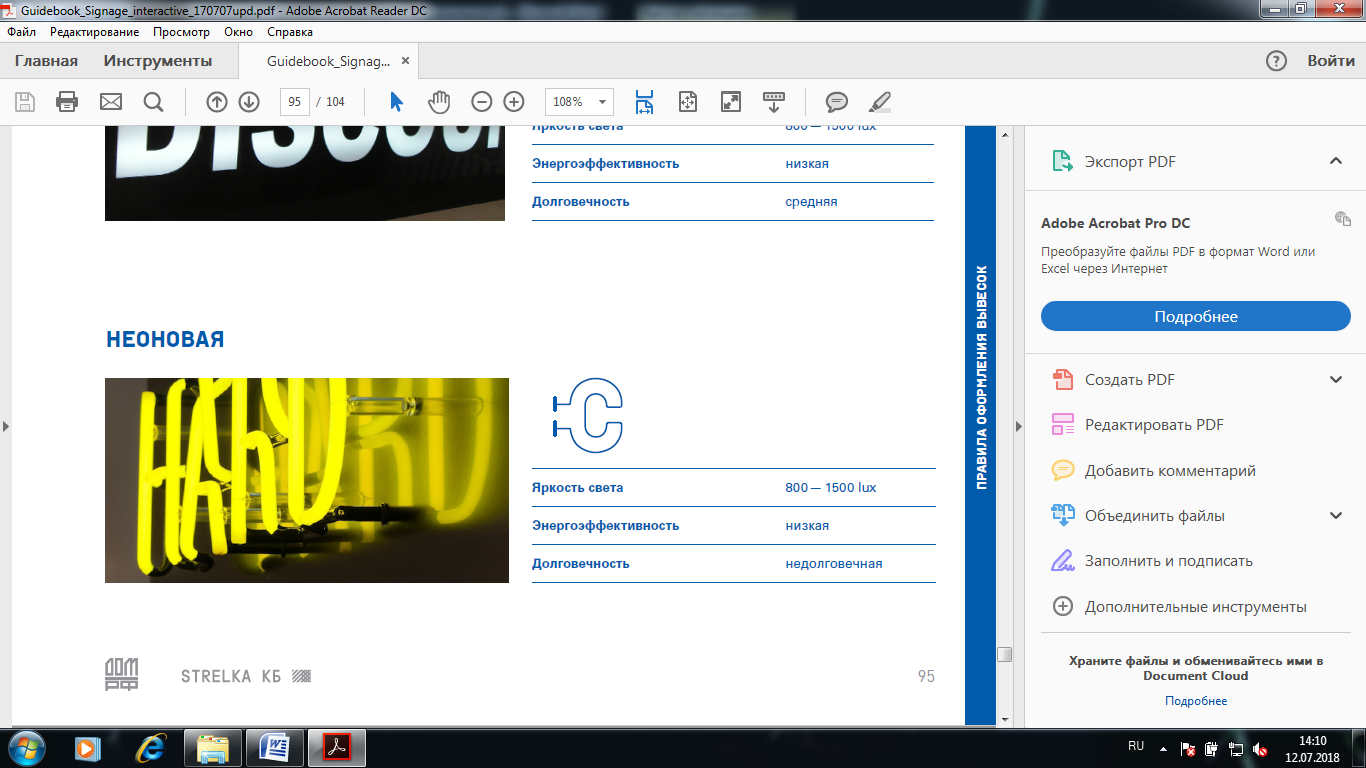 Энергоэффективность: низкаяДолговечность: недолговечная